Հավելված  ՀՀ Վայոց ձոր մարզիԵղեգնաձոր համայնքի ավագանու 2022 թվականի հուլիսի 15-ի թիվ 105-Ա որոշմանՎԱՅՈՑ ՁՈՐԻ ՄԱՐԶԻԵՂԵԳՆԱՁՈՐ ՀԱՄԱՅՆՔԻ 2022 ԹՎԱԿԱՆԻ ՏԱՐԵԿԱՆ ԱՇԽԱՏԱՆՔԱՅԻՆ ՊԼԱՆ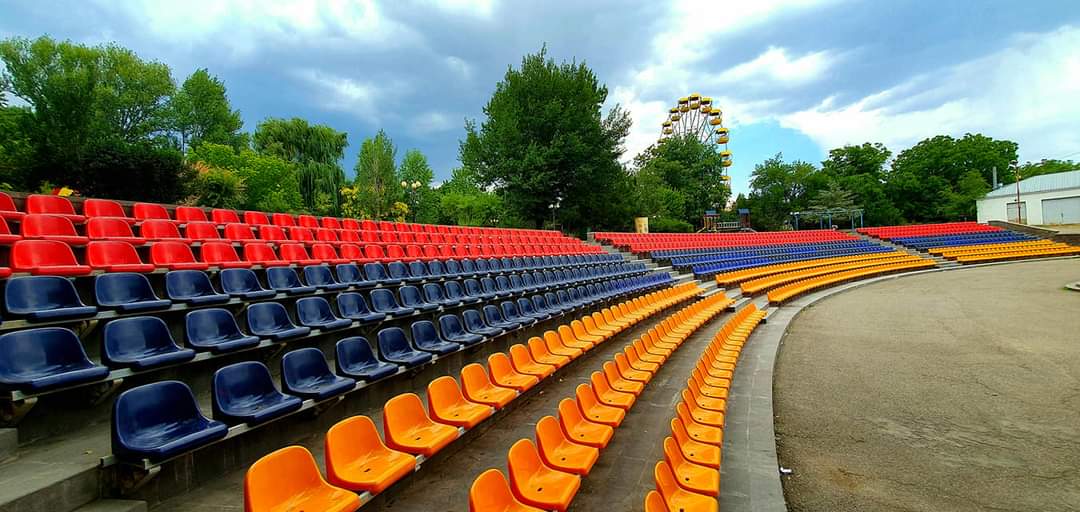 Կազմեց՝ համայնքի ղեկավար Դավիթ ՀարությունյանըԵղեգնաձոր 2022ՆերածությունՏարեկան աշխատանքային պլանը՝ հետագայում՝ ՏԱՊ-ը համայնքում առկա ֆինանսական, վարչական, մարդկային և սոցիալական ռեսուրսները կամ կապիտալները կառավարելու գործիք է, այն փաստաթուղթ է, որտեղ հստակորեն ներկայացվում են սոցիալական, տնտեսական, մարդկային, բնական և այլ ռեսուրսների ներդրման միջոցով համայնքի զարգացմանն ուղղված՝ տարվա համար ռազմավարությունները, ծրագրերը և միջոցառումները։Եղեգնաձոր համայնքի 2022թ. տարեկան աշխատանքային պլանը (ՏԱՊ) նպատակ ունի արդյունավետ պլանավորման միջոցով բարելավել համայնքում կայացվող որոշումների որակը: Հիմք ունենալով համայնքի հնգամյա զարգացման ծրագիրը՝ ՏԱՊ-ը, որն  ուղղված է հստակեցնելու համայնքի զարգացմանն ուղղված ծրագրերը և միջոցառումները, դրանց իրականացման համար ներդրվող ռեսուրսներն ու ժամկետները: Որպես համայնքի տարեկան ծրագրային փաստաթուղթ, այն նպատակ ունի ներգրավել համայնքի ներքին և արտաքին ներդրողների հնարավորությունները՝ համայնքային խնդիրներն առավել արդյունավետ լուծելու գործում:Եղեգնաձոր համայնքի 2022թ. ՏԱՊ-ը բաղկացած է 5 հիմնական բաժիններից, որոնք կառուցված են ծրագրերի նպատակներից արդյունքներին հասնելու տրամաբանական հենքի վրա: Համայնքի տեսլականը և ոլորտային նպատակները սահմանում են 2022թ. Եղեգնաձոր համայնքում ՏԻՄ-երի լիազորությունների շրջանակներում զարգացման հիմնական ուղղությունները և խթանները։ ՏԱՊ-ում ներկայացվում է նաև համայնքային սեփականություն հանդիսացող գույքի կառավարման տարեկան ծրագիրը՝ պլանավորված գործընթացները և գործողությունները: ՏԱՊ-ում նախատեսված ծրագրերի ֆինանսավորման պլանը սահմանում է ֆինանսավորման այն աղբյուրները, որոնք պետք է ապահովեն դրանց իրականացումը: ՏԱՊ-ի իրականացման արդյունավետությունը նախատեսվում է վերլուծել ըստ մոնիթորինգի և գնահատման պլանի՝ կիսամյակային և տարեկան կտրվածքով:Համայնքի տեսլականը և ոլորտային նպատակներըՀամայնքի տեսլականը՝Եղեգնաձոր համայնքը կդառնա բարեկարգ, կանաչապատ և զբոսաշրջային ենթակառուցվածքներով զարգացած համայնք, որտեղ բնակչության գերակշիռ մասը կունենա զբաղվածություն և բավարար կենսապայմաններ: Համայնքում գործարարության և ներդրումների համար կստեղծվի բարենպաստ միջավայր։  Աղյուսակ 1․ Համայնքի կայուն զարգացման ցուցանիշներըԱղյուսակ 2․ Համայնքի ոլորտային նպատակներըՀամայնքի 2022 թ. ծրագրերի ցանկը և տրամաբանական հենքերը (ըստ ոլորտների)Աղյուսակ 3․ ՏԱՊ-ի ծրագրերը, որոնք ապահովված են համապատասխան ֆինանսական միջոցներով Աղյուսակ 4․ ՏԱՊ-ի ծրագրերը, որոնք ապահովված չեն համապատասխան ֆինանսական միջոցներով 
Աղյուսակ 5․ ՏԱՊ-ով նախատեսված ծրագրերի տրամաբանական հենքերը՝ ըստ համայնքի ղեկավարի լիազորությունների ոլորտների
Համայնքային գույքի կառավարման 2022 թ. ծրագիրըԱղյուսակ 6․ Համայնքի սեփականություն հանդիսացող գույքի կառավարման 2022թ. ծրագիրըՀամայնքի ՏԱՊ-ի ֆինանսավորման պլանըԱղյուսակ 7․ ՏԱՊ-ի ֆինանսավորման պլանը՝ ըստ համայնքի ղեկավարի լիազորությունների ոլորտներիՀամայնքի ՏԱՊ-ի  մոնիթորինգի և գնահատման պլանըԱղյուսակ 8․ Համայնքի ՏԱՊ-ում ներառված ծրագրերի արդյունքային ցուցանիշների մոնիթորինգի և գնահատման վերաբերյալ տեղեկատվության ներկայացման ձևանմուշըՑուցանիշԵլակետային արժեքԹիրախային արժեքՀամայնքի բյուջեի սեփական եկամուտների տեսակարար կշիռն ընդհանուր եկամուտների մեջ (%)3034Համայնքում հաշվառված բնակիչների ընդհանուր թիվը (մարդ)2053420650Համայնքում գործող ՓՄՁ-ների քանակը և դրանցում աշխատատեղերի թիվը (հատ)320/ 1280350/1300Ոլորտային նպատակՎերջնական արդյունքիՎերջնական արդյունքիՎերջնական արդյունքիՑուցանիշԵլակետային արժեքԹիրախային արժեքՈլորտ 1. ԸնդհանուրԱպահովել տեղական ինքնակառավարումը, ունենալ բնակչությանը մատուցվող համայնքային ծառայությունների արդյունավետ և թափանցիկ կառավարման համակարգՏԻՄ-երի կողմից ընդունված որոշումների հասանելիությունը բնակիչներին, %88100Ոլորտ 2.  Արտակարգ իրավիճակներից բնակչության պաշտպանություն և քաղաքացիական պաշտպանության կազմակերպումԿազմակերպել բնակիչների պաշտպանությունըՈւսումնական վարժանքների իրականացման քանակ % Բարեկարգված և կահավորված ապաստարանների քանակ %10121516Ոլորտ 3. Քաղաքաշինություն և կոմունալ տնտեսություն Կազմակերպել համայնքի քաղաքաշինական նորմերի, համայնքային գույքի և ենթակառուցվածքների, հանրային վայրերի պահպանումն ու զարգացումը Աղբահանության ծառայությունից օգտվողների տեսակարար կշիռը ընդհանուրի կազմում, %Խաղահրապարակներ ունեցող շենքերի տեսակարար կշիռը ընդհանուրի կազմում, %   Ջրամատակարարման    համակարգերում խափանումների թվի նվազեցում, %704075906080Ոլորտ 4. ՀողօգտագործումՆպաստել չօգտագործվող հողերի նպատակային օգտագործմանը Հողօգտագործողների թվի տեսակարար կշիռը  ընդհանուրի կազմում,%1015Ոլորտ 5. Տրանսպորտ  Կազմակերպել համայնքային ճանապարհների պահպանումը և շահագործումըՀամայնքային ենթակայության ճանապարհների սպասարկման և շահագործման որակըբավարարԲավարարՈլորտ 6. Կրթություն  Կազմակերպել  նախադպրոցական կրթության  և  արտադպրոցական դաստիարակության  որակյալ ծառայությունների մատուցումըՄատուցվող նախադպրոցական կրթության ծառայությունից օգտվողների տեսակարար կշիռը նախադպրոցական տարիքի երեխաների մեջ, %7085Ոլորտ 7. Մշակույթ և երիտասարդության հետ տարվող աշխատանքներ  Կազմակերպել համայնքի մշակութային կյանքը, խթանել միջոցառումներին բնակիչների ակտիվ մասնակցությունը Համայնքի մշակութային նախաձեռնություններին  բնակիչների մասնակցությունը, %5070Ոլորտ 8. Ֆիզիկական կուլտուրա և սպորտ,Կազմակերպել համայնքի բնակիչների մարզական կյանքը, խթանել միջոցառումներին բնակիչների ակտիվ մասնակցությունը Մատուցվող արտադպրոցական կրթության ծառայությունից օգտվողների տեսակարար կշիռը նախադպրոցական տարիքի երեխաների մեջ, %1522Ոլորտ 9. Սոցիալական պաշտպանություն Աջակցել համայնքի կարիքավոր ընտանիքներինՀամայնքի կողմից սոցիալական աջակցություն ստացող ընտանիքների տեսակարար կշիռը սոցիալապես կարիքավոր ընտանիքների ընդհանուր թվի մեջ, %6525Ոլորտ 10. Գյուղատնտեսություն  Նպաստել համայնքում գյուղատնտեսության զարգացմանըՄշակվող հողատարածքների տեսակարար կշիռը ընդհանուր գյուղատնտեսական նշանակության հողերի մեջ, %7590Ոլորտ 11. Տեղական ինքնակառավարմանը բնակիչների մասնակցությունԲարձրացնել բնակիչների մասնակցայնությունը ՏԻ համակարգումՀամայնքի ավագանու նիստերի բնակչության  մասնակցայնության թիվըՀամայնքի բնակիչների մասնակցությունը հանրային միջոցառումներին        10   10005020000Ոլորտ 12. Համայնքում գործարար միջավայրի ստեղծումԽթանել գործարարությունը համայնքումհամայնքում ձեռնարկատիրական գործունեությամբ զբաղվող սուբյեկտների (ձեռնարկությունների և անհատ ձեռներեցների) թիվը370390Ոլորտ 13.  Համայնքում զբոսաշրջության զարգացումՆպաստել համայնքում զբոսաշրջային ենթակառուցվածքների զարգացմանը և բիզնես միջավայրի ստեղծմանընոր բացվող հյուրատների թիվբարեկարգված զբոսաշրջային ենթակառուցվածքների քանակ 5101015Հ/հԾրագրի անվանումըԾրագրի արժեքը (հազ. դրամ)ԲԲՀ-ի բնակավայրըՈլորտ 1. ԸնդհանուրՈլորտ 1. ԸնդհանուրՈլորտ 1. ԸնդհանուրՈլորտ 1. Ընդհանուր1.Եղեգնաձոր համայնքի Միկոյան 5, Մոմիկի 2 և 6, Սպանդարյան 2 բազմաբնակարան բնակելի շենքերի բակերի ասֆալտապատում86996.2Եղեգնաձոր2.Եղեգնաձոր համայնքի՝ Եղեգնաձոր բնակավայրի Միկոյան փողոցի 130մ, Նարեկացի փողոցի 80 մ, Շահումյան փողոցի 120մ, Վ. Գևորգյան փողոցի 210մ, Մոմիկի և Նարեկացի  փողոցների խաչմերուկի 60մ  մայթերի սալիկապատում գետի վրա գտնվող /Անդրանիկ փողոց/ կամուրջին կից նոր մայթի կառուցում125601.2Եղեգնաձոր3.Եղեգնաձոր համայնքի  Եղեգնաձոր, Գլաձոր, Գետափ և Վերնաշեն բնակավայրերի 44-օրյա պատերազմում նահատակված հայորդիների, Եղեգնաձոր բնակավայրի 1941-1945թթ Հայրենական Մեծ պատերազմում զոհվածների և  Դ. Դեմիրճյանի անվան զբոսայգում գտնվող Արցախյան առաջին պատերազմում զոհվածների հիշատակին նվիրված հուշահամալիրների կից տարածքների բարեկարգման աշխատանքներ32829.0Եղեգնաձոր, Գլաձոր, Գետափ, Վերնաշեն4.Գլաձոր բնակավայրում ավտոպարկի և վարձակալական տարածքների կառուցում18600.0Գլաձոր բնակավայր5.Կոմունալ տեխնիկայի ձեռքբերում, ավտոպարկի համալրում90000.0Եղեգնաձոր համայնք6. Նոր ավան թաղամասի կոյուղու ցանցի կառուցում324216.9Եղեգնաձոր բնակավայր7. Ֆոտովոլտային կայանների տեղադրում19740.0Գլաձոր, Գետափ, Վերնաշեն  բնակավայրեր8.Եղեգնաձոր համայնքի  Եղեգնաձոր, Գլաձոր և Գետափ  բնակավայրերի ներհամայնքային փողոցների լուսավորության ցանցի կառուցում119658 .7Եղեգնաձոր, Գլաձոր և Գետափ  բնակավայրեր9.Եղեգնաձոր համայնքի Վերնաշեն բնակավայրի խմելու ջրի ներքին ցանցի վերանորոգում101288.8   Վերնաշեն  բնակավայրՈլորտ 5. Աղբահանություն, սանիտարական մաքրում1.Աղբահանություն, սանիտարական մաքրում105200.7Եղեգնաձոր համայնքՈլորտ 6.  Տրանսպորտ  1.Եղեգնաձոր համայնքի Եղեգնաձոր բնակավայրի Գլաձորյան փողոցի 380մ հատվածի, Կամոյի փողոցի  2-րդ նրբանցքի 210մ, Մոմիկի փողոցի I-ին նրբանցքի 270 մ, Կոմիտաս և Մյասնիկյան փողոցների ասֆալտապատում155786.14Եղեգնաձոր բնակավայր2.Եղեգնաձոր համայնքի  Մալիշկա բնակավայրի ներհամայնքային փողոցների ասֆալտապատում149850.0Մալիշկա բնակավայր3.Եղեգնաձոր համայնքի Գետափ   բնակավայրի ներհամայնքային փողոցի ասֆալտապատում127823.52Գետափ բնակավայրՈլորտ 7. Կրթություն 1.Եղեգնաձոր համայնքի՝ Եղեգնաձոր բնակավայրի թիվ 2 մանկապարտեզ ՀՈԱԿ-ի շենքի ջեռուցման համակարգի կառուցման և մասնակի վերանորոգման աշխատանքներ, Եղեգնաձոր բնակավայրի թիվ 5 մանկապարտեզ ՀՈԱԿ-ի  բակի բարեկարգման աշխատանքներ53524.0Եղեգնաձոր բնակավայր2Մալիշկա բնակավայրի մշակույթի տան մասնակի վերանորոգում9162.0Մալիշկա բնակավայր3.Եղեգնաձոր համայնքի արտադպրոցական կրթություն56105.0Եղեգնաձորի համայնք4.Նախադպրոցական կրթություն202315.0Եղեգնաձորի համայնք Ոլորտ 8. Պահպանություն1.Եղեգնաձորի համայնքապետարանի պահպանություն192542.7Եղեգնաձորի համայնքԸնդամենը Ընդամենը 1971239.9ԸնդհանուրըԸնդհանուրը1971239.9Հ/հԾրագրի անվանումըԾրագրի արժեքը (հազ. դրամ)ԲԲՀ-ի բնակավայրըՈլորտ 1. ԸնդհանուրՈլորտ 1. ԸնդհանուրՈլորտ 1. ԸնդհանուրՈլորտ 1. Ընդհանուր1.Եղեգնաձոր համայնքի այգիների բարեկարգում50000.0Եղեգնաձոր, Գլաձոր, Մալիշկա    2.Խաղահրապարակների կառուցում այգիներում և բազմաբնակարան շենքերի բակերում100000.0Եղեգնաձոր, Գլաձոր, Գետափ, Վերնաշեն, ՄալիշկաԵղեգնաձոր բնակավայրում լուսացույցերի տեղադրումԵղեգնաձորԲնակելի շենքերի արդիականացում    1.Բազմաբնակարան բնակելի շենքերի բակերի բարեկարգում350000.0Եղեգնաձոր    2.Բազմաբնակարան բնակելի շենքերի բակերում, մուտքերում և հարկերում շարժական ցուցիչով ԼԵԴ լույսերի տեղադրում15000.0Եղեգնաձոր    3.Եղեգնաձոր համայնքի բազմաբնակարան բնակելի շենքերի տանիքների հիմնանորոգում150000.0ԵղեգնաձորՏրանսպորտ     1.Եղեգնաձոր համայնքի Եղեգնաձոր, Գլաձոր, Գետափ, Վերնաշեն և Մալիշկա բնակավայրերի ներհամայնքային փողոցների ասֆալտապատում և/կամ սալիկապատում950000.0Եղեգնաձոր, Գլաձոր, Գետափ, Վերնաշեն, Մալիշկա     2.Մալիշկա բնակավայրի սալիկապատում40000.0Մալիշկա      3.Եղեգնաձոր համայնքի Եղեգնաձոր, Գլաձոր, Գետափ, Վերնաշեն և Մալիշկա բնակավայրերի ներհամայնքային փողոցների լուսավորության ցանցի կառուցում500000.0Եղեգնաձոր, Գլաձոր, Գետափ, Վերնաշեն, ՄալիշկաԿրթություն    1.Մալիշկա և Վերնաշեն բնակավայրերիի մշակույթի տների վերանորոգում100000.0Եղեգնաձոր    2.Եղեգնաձոր համայնքի Եղեգնաձոր քաղաքի թիվ 1, Վերնաշեն բնակավայրի, Մալիշկա բնակավայրի թիվ 1 մանկապարտեզների հիմնանորոգում800000.0ԵղեգնաձորՎերնաշենՄալիշկա   3.Եղեգնաձոր քաղաքի մարզադպրոցի և մանկապատանեկան ստեղծագործական կենտրոնի հիմնանորոգում400000.0ԵղեգնաձորՈռոգման ցանցերի արդիականացումԵղեգնաձոր համայնքի Եղեգնաձոր, Մալիշկա, Գետափ, Գլաձոր և Վերնաշեն բնակավայրերի ոռոգման ցանցերի հիմնանորոգում121760.8Եղեգնաձոր, Մալիշկա, Գետափ, Գլաձոր և Վերնաշեն բնակավայրերԸնդամենըԸնդամենը19346760.8Ամփոփ նկարագիրԱմփոփ նկարագիրԱմփոփ նկարագիրԱմփոփ նկարագիրԱրդյունքային ցուցանիշներԱրդյունքային ցուցանիշներԱրդյունքային ցուցանիշներԱրդյունքային ցուցանիշներՏեղեկատվության աղբյուրներՏեղեկատվության աղբյուրներՏեղեկատվության աղբյուրներՏեղեկատվության աղբյուրներՊատասխանատուՊատասխանատուՊատասխանատուՊատասխանատուՊատասխանատուԺամկետԺամկետԺամկետՌիսկերՌիսկերՌիսկերՌիսկերՈլորտ 1. Ընդհանուր Ոլորտ 1. Ընդհանուր Ոլորտ 1. Ընդհանուր Ոլորտ 1. Ընդհանուր Ոլորտ 1. Ընդհանուր Ոլորտ 1. Ընդհանուր Ոլորտ 1. Ընդհանուր Ոլորտ 1. Ընդհանուր Ոլորտ 1. Ընդհանուր Ոլորտ 1. Ընդհանուր Ոլորտ 1. Ընդհանուր Ոլորտ 1. Ընդհանուր Ոլորտ 1. Ընդհանուր Ոլորտ 1. Ընդհանուր Ոլորտ 1. Ընդհանուր Ոլորտ 1. Ընդհանուր Ոլորտ 1. Ընդհանուր Ոլորտ 1. Ընդհանուր Ոլորտ 1. Ընդհանուր Ոլորտ 1. Ընդհանուր Ոլորտ 1. Ընդհանուր Ոլորտ 1. Ընդհանուր Ոլորտ 1. Ընդհանուր Ոլորտ 1. Ընդհանուր Ոլորտի նպատակ.Ապահովել տեղական ինքնակառավարումը, ունենալ բնակչությանը մատուցվող համայնքային ծառայությունների արդյունավետ և թափանցիկ կառավարման համակարգկազմակերպել համայնքային գույքի կառավարումը, նպատակային օգտագործումըՈլորտի նպատակ.Ապահովել տեղական ինքնակառավարումը, ունենալ բնակչությանը մատուցվող համայնքային ծառայությունների արդյունավետ և թափանցիկ կառավարման համակարգկազմակերպել համայնքային գույքի կառավարումը, նպատակային օգտագործումըՈլորտի նպատակ.Ապահովել տեղական ինքնակառավարումը, ունենալ բնակչությանը մատուցվող համայնքային ծառայությունների արդյունավետ և թափանցիկ կառավարման համակարգկազմակերպել համայնքային գույքի կառավարումը, նպատակային օգտագործումըՈլորտի նպատակ.Ապահովել տեղական ինքնակառավարումը, ունենալ բնակչությանը մատուցվող համայնքային ծառայությունների արդյունավետ և թափանցիկ կառավարման համակարգկազմակերպել համայնքային գույքի կառավարումը, նպատակային օգտագործումըՈլորտի ազդեցության (վերջնական արդյունքի) ցուցանիշՏԻՄ-երի կողմից ընդունված որոշումների հասանելիությունը բնակիչներին, 95%Սեփական եկամուտների տեսակարար կշիռը համայնքի բյուջեի ընդհանուր մուտքերի կազմում,30 %Ոլորտի ազդեցության (վերջնական արդյունքի) ցուցանիշՏԻՄ-երի կողմից ընդունված որոշումների հասանելիությունը բնակիչներին, 95%Սեփական եկամուտների տեսակարար կշիռը համայնքի բյուջեի ընդհանուր մուտքերի կազմում,30 %Ոլորտի ազդեցության (վերջնական արդյունքի) ցուցանիշՏԻՄ-երի կողմից ընդունված որոշումների հասանելիությունը բնակիչներին, 95%Սեփական եկամուտների տեսակարար կշիռը համայնքի բյուջեի ընդհանուր մուտքերի կազմում,30 %Ոլորտի ազդեցության (վերջնական արդյունքի) ցուցանիշՏԻՄ-երի կողմից ընդունված որոշումների հասանելիությունը բնակիչներին, 95%Սեփական եկամուտների տեսակարար կշիռը համայնքի բյուջեի ընդհանուր մուտքերի կազմում,30 %Համայնքի ղեկավարի հաշվետվություններ,Մոնիթորինգի և գնահատման արդյունքներՀամայնքի ղեկավարի հաշվետվություններ,Մոնիթորինգի և գնահատման արդյունքներՀամայնքի ղեկավարի հաշվետվություններ,Մոնիթորինգի և գնահատման արդյունքներՀամայնքի ղեկավարի հաշվետվություններ,Մոնիթորինգի և գնահատման արդյունքներՀամայնքի ղեկավարի հաշվետվություններ,Մոնիթորինգի և գնահատման արդյունքներՀամայնքի ղեկավարի հաշվետվություններ,Մոնիթորինգի և գնահատման արդյունքներՀամայնքի ղեկավարՀամայնքի ղեկավարՀամայնքի ղեկավար1 տարի1 տարի1 տարիՀամապատաս-խան մարդկային, նյութական և ֆինանսական ռեսուրսների անբավարարությունՀամապատաս-խան մարդկային, նյութական և ֆինանսական ռեսուրսների անբավարարությունՀամապատաս-խան մարդկային, նյութական և ֆինանսական ռեսուրսների անբավարարությունՀամապատաս-խան մարդկային, նյութական և ֆինանսական ռեսուրսների անբավարարությունԾրագիր 1.  Ընդհանուր բնույթի համայնքային ծառայությունների արդյունավետ կառավարումԾրագիր 1.  Ընդհանուր բնույթի համայնքային ծառայությունների արդյունավետ կառավարումԾրագիր 1.  Ընդհանուր բնույթի համայնքային ծառայությունների արդյունավետ կառավարումԾրագիր 1.  Ընդհանուր բնույթի համայնքային ծառայությունների արդյունավետ կառավարումԾրագիր 1.  Ընդհանուր բնույթի համայնքային ծառայությունների արդյունավետ կառավարումԾրագիր 1.  Ընդհանուր բնույթի համայնքային ծառայությունների արդյունավետ կառավարումԾրագիր 1.  Ընդհանուր բնույթի համայնքային ծառայությունների արդյունավետ կառավարումԾրագիր 1.  Ընդհանուր բնույթի համայնքային ծառայությունների արդյունավետ կառավարումԾրագիր 1.  Ընդհանուր բնույթի համայնքային ծառայությունների արդյունավետ կառավարումԾրագիր 1.  Ընդհանուր բնույթի համայնքային ծառայությունների արդյունավետ կառավարումԾրագիր 1.  Ընդհանուր բնույթի համայնքային ծառայությունների արդյունավետ կառավարումԾրագիր 1.  Ընդհանուր բնույթի համայնքային ծառայությունների արդյունավետ կառավարումԾրագիր 1.  Ընդհանուր բնույթի համայնքային ծառայությունների արդյունավետ կառավարումԾրագիր 1.  Ընդհանուր բնույթի համայնքային ծառայությունների արդյունավետ կառավարումԾրագիր 1.  Ընդհանուր բնույթի համայնքային ծառայությունների արդյունավետ կառավարումԾրագիր 1.  Ընդհանուր բնույթի համայնքային ծառայությունների արդյունավետ կառավարումԾրագիր 1.  Ընդհանուր բնույթի համայնքային ծառայությունների արդյունավետ կառավարումԾրագիր 1.  Ընդհանուր բնույթի համայնքային ծառայությունների արդյունավետ կառավարումԾրագիր 1.  Ընդհանուր բնույթի համայնքային ծառայությունների արդյունավետ կառավարումԾրագիր 1.  Ընդհանուր բնույթի համայնքային ծառայությունների արդյունավետ կառավարումԾրագիր 1.  Ընդհանուր բնույթի համայնքային ծառայությունների արդյունավետ կառավարումԾրագիր 1.  Ընդհանուր բնույթի համայնքային ծառայությունների արդյունավետ կառավարումԾրագիր 1.  Ընդհանուր բնույթի համայնքային ծառայությունների արդյունավետ կառավարումԾրագիր 1.  Ընդհանուր բնույթի համայնքային ծառայությունների արդյունավետ կառավարումԾրագրի նպատակ.Ապահովել համայնքային որակյալ ծառայությունների մատուցումըԾրագրի նպատակ.Ապահովել համայնքային որակյալ ծառայությունների մատուցումըԾրագրի նպատակ.Ապահովել համայնքային որակյալ ծառայությունների մատուցումըԾրագրի նպատակ.Ապահովել համայնքային որակյալ ծառայությունների մատուցումըԾրագրի ազդեցության (վերջնական արդյունքի) ցուցանիշՀամայնքապետարանի աշխատակազմի և համայնքային կազմակերպությունների կողմից մատուցվող ծառայությունների որակը՝ լավՀամայնքապետարանի աշխատակիցների թիվը-74 Ծրագրի ազդեցության (վերջնական արդյունքի) ցուցանիշՀամայնքապետարանի աշխատակազմի և համայնքային կազմակերպությունների կողմից մատուցվող ծառայությունների որակը՝ լավՀամայնքապետարանի աշխատակիցների թիվը-74 Ծրագրի ազդեցության (վերջնական արդյունքի) ցուցանիշՀամայնքապետարանի աշխատակազմի և համայնքային կազմակերպությունների կողմից մատուցվող ծառայությունների որակը՝ լավՀամայնքապետարանի աշխատակիցների թիվը-74 Ծրագրի ազդեցության (վերջնական արդյունքի) ցուցանիշՀամայնքապետարանի աշխատակազմի և համայնքային կազմակերպությունների կողմից մատուցվող ծառայությունների որակը՝ լավՀամայնքապետարանի աշխատակիցների թիվը-74 Համայնքի ղեկավարի հաշվետվություններ,համայնքի համացանցային կայք (http://www.yeghegnadzor.am)Համայնքի ղեկավարի հաշվետվություններ,համայնքի համացանցային կայք (http://www.yeghegnadzor.am)Համայնքի ղեկավարի հաշվետվություններ,համայնքի համացանցային կայք (http://www.yeghegnadzor.am)Համայնքի ղեկավարի հաշվետվություններ,համայնքի համացանցային կայք (http://www.yeghegnadzor.am)Համայնքի ղեկավարի հաշվետվություններ,համայնքի համացանցային կայք (http://www.yeghegnadzor.am)Համայնքի ղեկավարի հաշվետվություններ,համայնքի համացանցային կայք (http://www.yeghegnadzor.am)Համայնքի ղեկավարի հաշվետվություններ,համայնքի համացանցային կայք (http://www.yeghegnadzor.am)Համայնքի ղեկավարի հաշվետվություններ,համայնքի համացանցային կայք (http://www.yeghegnadzor.am)Աշխատակազմի քարտուղար1 տարի1 տարի1 տարիԲնակիչների վճարունակության ցածր մակարդակԲնակիչների վճարունակության ցածր մակարդակԲնակիչների վճարունակության ցածր մակարդակԲնակիչների վճարունակության ցածր մակարդակՄիջոցառումներ.1.Համակարգչային, մասնագիտական և այլ ծառայությունների ձեռք բերում  2.ՔՍԳ աշխատանքների կազմակերպումՄիջոցառումներ.1.Համակարգչային, մասնագիտական և այլ ծառայությունների ձեռք բերում  2.ՔՍԳ աշխատանքների կազմակերպումՄիջոցառումներ.1.Համակարգչային, մասնագիտական և այլ ծառայությունների ձեռք բերում  2.ՔՍԳ աշխատանքների կազմակերպումՄիջոցառումներ.1.Համակարգչային, մասնագիտական և այլ ծառայությունների ձեռք բերում  2.ՔՍԳ աշխատանքների կազմակերպումԵլքի ցուցանիշներ (քանակ, որակ, ժամկետ)Հարկերի հաշվարկման բազաներում անճշտությունների նվազեցում- 10%ՀԿՏ համակարգի, պաշտոնական կայքի շահագործում –այոՍեփական եկամուտների հավաքագրման մակարդակը –104% ՔՍԳ կողմից մատուցվող ծառայությունների թիվը -65Ավագանու նիստերի թիվը - 11Ծառայություններ մատուցող համայնքային կառույցների թիվը – 6Ելքի ցուցանիշներ (քանակ, որակ, ժամկետ)Հարկերի հաշվարկման բազաներում անճշտությունների նվազեցում- 10%ՀԿՏ համակարգի, պաշտոնական կայքի շահագործում –այոՍեփական եկամուտների հավաքագրման մակարդակը –104% ՔՍԳ կողմից մատուցվող ծառայությունների թիվը -65Ավագանու նիստերի թիվը - 11Ծառայություններ մատուցող համայնքային կառույցների թիվը – 6Ելքի ցուցանիշներ (քանակ, որակ, ժամկետ)Հարկերի հաշվարկման բազաներում անճշտությունների նվազեցում- 10%ՀԿՏ համակարգի, պաշտոնական կայքի շահագործում –այոՍեփական եկամուտների հավաքագրման մակարդակը –104% ՔՍԳ կողմից մատուցվող ծառայությունների թիվը -65Ավագանու նիստերի թիվը - 11Ծառայություններ մատուցող համայնքային կառույցների թիվը – 6Ելքի ցուցանիշներ (քանակ, որակ, ժամկետ)Հարկերի հաշվարկման բազաներում անճշտությունների նվազեցում- 10%ՀԿՏ համակարգի, պաշտոնական կայքի շահագործում –այոՍեփական եկամուտների հավաքագրման մակարդակը –104% ՔՍԳ կողմից մատուցվող ծառայությունների թիվը -65Ավագանու նիստերի թիվը - 11Ծառայություններ մատուցող համայնքային կառույցների թիվը – 6Եղեգնաձորի համայնքապետարան,«ՏՀԶՎԿ» ՀԿ, «Վեկտոր պլյուս» ՍՊԸԵղեգնաձորի համայնքապետարան,«ՏՀԶՎԿ» ՀԿ, «Վեկտոր պլյուս» ՍՊԸԵղեգնաձորի համայնքապետարան,«ՏՀԶՎԿ» ՀԿ, «Վեկտոր պլյուս» ՍՊԸԵղեգնաձորի համայնքապետարան,«ՏՀԶՎԿ» ՀԿ, «Վեկտոր պլյուս» ՍՊԸԵղեգնաձորի համայնքապետարան,«ՏՀԶՎԿ» ՀԿ, «Վեկտոր պլյուս» ՍՊԸԵղեգնաձորի համայնքապետարան,«ՏՀԶՎԿ» ՀԿ, «Վեկտոր պլյուս» ՍՊԸԵղեգնաձորի համայնքապետարան,«ՏՀԶՎԿ» ՀԿ, «Վեկտոր պլյուս» ՍՊԸԵղեգնաձորի համայնքապետարան,«ՏՀԶՎԿ» ՀԿ, «Վեկտոր պլյուս» ՍՊԸԱշխատակազմի քարտուղար1 տարի1 տարի1 տարիԲնակիչների վճարունակության ցածր մակարդակԲնակիչների վճարունակության ցածր մակարդակԲնակիչների վճարունակության ցածր մակարդակԲնակիչների վճարունակության ցածր մակարդակԾրագիր 2. Համայնքային գույքի կառավարումԾրագիր 2. Համայնքային գույքի կառավարումԾրագիր 2. Համայնքային գույքի կառավարումԾրագիր 2. Համայնքային գույքի կառավարումԾրագիր 2. Համայնքային գույքի կառավարումԾրագիր 2. Համայնքային գույքի կառավարումԾրագիր 2. Համայնքային գույքի կառավարումԾրագիր 2. Համայնքային գույքի կառավարումԾրագիր 2. Համայնքային գույքի կառավարումԾրագիր 2. Համայնքային գույքի կառավարումԾրագիր 2. Համայնքային գույքի կառավարումԾրագիր 2. Համայնքային գույքի կառավարումԾրագիր 2. Համայնքային գույքի կառավարումԾրագիր 2. Համայնքային գույքի կառավարումԾրագիր 2. Համայնքային գույքի կառավարումԾրագիր 2. Համայնքային գույքի կառավարումԾրագիր 2. Համայնքային գույքի կառավարումԾրագիր 2. Համայնքային գույքի կառավարումԾրագիր 2. Համայնքային գույքի կառավարումԾրագիր 2. Համայնքային գույքի կառավարումԾրագիր 2. Համայնքային գույքի կառավարումԾրագիր 2. Համայնքային գույքի կառավարումԾրագիր 2. Համայնքային գույքի կառավարումԾրագիր 2. Համայնքային գույքի կառավարումԾրագրի նպատակ.Համայնքային գույքի արդյունավետ և նպատակային կառավարումԾրագրի նպատակ.Համայնքային գույքի արդյունավետ և նպատակային կառավարումԾրագրի նպատակ.Համայնքային գույքի արդյունավետ և նպատակային կառավարումԾրագրի ազդեցության (վերջնական արդյունքի) ցուցանիշՀամայնքի գույքի կառավարումից առաջացած  եկամուտների ավելացում – 0.3%Ծրագրի ազդեցության (վերջնական արդյունքի) ցուցանիշՀամայնքի գույքի կառավարումից առաջացած  եկամուտների ավելացում – 0.3%Ծրագրի ազդեցության (վերջնական արդյունքի) ցուցանիշՀամայնքի գույքի կառավարումից առաջացած  եկամուտների ավելացում – 0.3%Ծրագրի ազդեցության (վերջնական արդյունքի) ցուցանիշՀամայնքի գույքի կառավարումից առաջացած  եկամուտների ավելացում – 0.3%Ծրագրի ազդեցության (վերջնական արդյունքի) ցուցանիշՀամայնքի գույքի կառավարումից առաջացած  եկամուտների ավելացում – 0.3%Մրցույթների և աճուրդների մասին հայտարարություններ,  արձանագրություններ,մոնիթորինգի և գնահատման արդյունքներՄրցույթների և աճուրդների մասին հայտարարություններ,  արձանագրություններ,մոնիթորինգի և գնահատման արդյունքներՀամայնքի ղեկավարՀամայնքի ղեկավարՀամայնքի ղեկավարՀամայնքի ղեկավարՀամայնքի ղեկավարՀամայնքի ղեկավարՀամայնքի ղեկավար1 տարի1 տարի1 տարիԱճուրդների,  մրցույթների մասնակիցների բացակայությունԱճուրդների,  մրցույթների մասնակիցների բացակայությունԱճուրդների,  մրցույթների մասնակիցների բացակայությունԱճուրդների,  մրցույթների մասնակիցների բացակայությունՄիջոցառումներ.1.Համայնքի հողատարածքների վարձակալության մրցույթների և աճուրդ-վաճառքների կազմակերպում Միջոցառումներ.1.Համայնքի հողատարածքների վարձակալության մրցույթների և աճուրդ-վաճառքների կազմակերպում Միջոցառումներ.1.Համայնքի հողատարածքների վարձակալության մրցույթների և աճուրդ-վաճառքների կազմակերպում Ելքի ցուցանիշներ (քանակ, որակ, ժամկետ)Ակնկալվող եկամուտներ  147 000 000 դրամՀամայնքի գույքի կառավարման թափանցիկության ապահովում –առկա էՄուտքի ցուցանիշներ (ներդրված ռեսուրսներ)Օտարվող համայնքային հողեր, 21.5 հաԵլքի ցուցանիշներ (քանակ, որակ, ժամկետ)Ակնկալվող եկամուտներ  147 000 000 դրամՀամայնքի գույքի կառավարման թափանցիկության ապահովում –առկա էՄուտքի ցուցանիշներ (ներդրված ռեսուրսներ)Օտարվող համայնքային հողեր, 21.5 հաԵլքի ցուցանիշներ (քանակ, որակ, ժամկետ)Ակնկալվող եկամուտներ  147 000 000 դրամՀամայնքի գույքի կառավարման թափանցիկության ապահովում –առկա էՄուտքի ցուցանիշներ (ներդրված ռեսուրսներ)Օտարվող համայնքային հողեր, 21.5 հաԵլքի ցուցանիշներ (քանակ, որակ, ժամկետ)Ակնկալվող եկամուտներ  147 000 000 դրամՀամայնքի գույքի կառավարման թափանցիկության ապահովում –առկա էՄուտքի ցուցանիշներ (ներդրված ռեսուրսներ)Օտարվող համայնքային հողեր, 21.5 հաԵլքի ցուցանիշներ (քանակ, որակ, ժամկետ)Ակնկալվող եկամուտներ  147 000 000 դրամՀամայնքի գույքի կառավարման թափանցիկության ապահովում –առկա էՄուտքի ցուցանիշներ (ներդրված ռեսուրսներ)Օտարվող համայնքային հողեր, 21.5 հաԵղեգնաձորի համայնքապետարանԵղեգնաձորի համայնքապետարանՀամայնքի ղեկավարի տեղակալՀամայնքի ղեկավարի տեղակալՀամայնքի ղեկավարի տեղակալՀամայնքի ղեկավարի տեղակալՀամայնքի ղեկավարի տեղակալՀամայնքի ղեկավարի տեղակալՀամայնքի ղեկավարի տեղակալ1 տարի1 տարի1 տարիԱճուրդների,  մրցույթների մասնակիցների բացակայությունԱճուրդների,  մրցույթների մասնակիցների բացակայությունԱճուրդների,  մրցույթների մասնակիցների բացակայությունԱճուրդների,  մրցույթների մասնակիցների բացակայությունՈլորտ 4. Քաղաքաշինություն  և  կոմունալ  տնտեսություն Ոլորտ 4. Քաղաքաշինություն  և  կոմունալ  տնտեսություն Ոլորտ 4. Քաղաքաշինություն  և  կոմունալ  տնտեսություն Ոլորտ 4. Քաղաքաշինություն  և  կոմունալ  տնտեսություն Ոլորտ 4. Քաղաքաշինություն  և  կոմունալ  տնտեսություն Ոլորտ 4. Քաղաքաշինություն  և  կոմունալ  տնտեսություն Ոլորտ 4. Քաղաքաշինություն  և  կոմունալ  տնտեսություն Ոլորտ 4. Քաղաքաշինություն  և  կոմունալ  տնտեսություն Ոլորտ 4. Քաղաքաշինություն  և  կոմունալ  տնտեսություն Ոլորտ 4. Քաղաքաշինություն  և  կոմունալ  տնտեսություն Ոլորտ 4. Քաղաքաշինություն  և  կոմունալ  տնտեսություն Ոլորտ 4. Քաղաքաշինություն  և  կոմունալ  տնտեսություն Ոլորտ 4. Քաղաքաշինություն  և  կոմունալ  տնտեսություն Ոլորտ 4. Քաղաքաշինություն  և  կոմունալ  տնտեսություն Ոլորտ 4. Քաղաքաշինություն  և  կոմունալ  տնտեսություն Ոլորտ 4. Քաղաքաշինություն  և  կոմունալ  տնտեսություն Ոլորտ 4. Քաղաքաշինություն  և  կոմունալ  տնտեսություն Ոլորտ 4. Քաղաքաշինություն  և  կոմունալ  տնտեսություն Ոլորտ 4. Քաղաքաշինություն  և  կոմունալ  տնտեսություն Ոլորտ 4. Քաղաքաշինություն  և  կոմունալ  տնտեսություն Ոլորտ 4. Քաղաքաշինություն  և  կոմունալ  տնտեսություն Ոլորտ 4. Քաղաքաշինություն  և  կոմունալ  տնտեսություն Ոլորտ 4. Քաղաքաշինություն  և  կոմունալ  տնտեսություն Ոլորտ 4. Քաղաքաշինություն  և  կոմունալ  տնտեսություն Ոլորտի նպատակներ.Կազմակերպել համայնքի քաղաքաշինական նորմերի, համայնքային գույքի և ենթակառուցվածքների, հանրային վայրերի պահպանումն ու զարգացումը Ոլորտի նպատակներ.Կազմակերպել համայնքի քաղաքաշինական նորմերի, համայնքային գույքի և ենթակառուցվածքների, հանրային վայրերի պահպանումն ու զարգացումը Ոլորտի ազդեցության (վերջնական արդյունքի) ցուցանիշԱղբահանության ծառայությունից օգտվող բնակիչների  տեսակարար կշիռը ընդհանուրի կազմում 70,7%Ջրամատակարարման համակարգերում խափանումների թվի նվազեցում, 10% Ոլորտի ազդեցության (վերջնական արդյունքի) ցուցանիշԱղբահանության ծառայությունից օգտվող բնակիչների  տեսակարար կշիռը ընդհանուրի կազմում 70,7%Ջրամատակարարման համակարգերում խափանումների թվի նվազեցում, 10% Ոլորտի ազդեցության (վերջնական արդյունքի) ցուցանիշԱղբահանության ծառայությունից օգտվող բնակիչների  տեսակարար կշիռը ընդհանուրի կազմում 70,7%Ջրամատակարարման համակարգերում խափանումների թվի նվազեցում, 10% Ոլորտի ազդեցության (վերջնական արդյունքի) ցուցանիշԱղբահանության ծառայությունից օգտվող բնակիչների  տեսակարար կշիռը ընդհանուրի կազմում 70,7%Ջրամատակարարման համակարգերում խափանումների թվի նվազեցում, 10% Ոլորտի ազդեցության (վերջնական արդյունքի) ցուցանիշԱղբահանության ծառայությունից օգտվող բնակիչների  տեսակարար կշիռը ընդհանուրի կազմում 70,7%Ջրամատակարարման համակարգերում խափանումների թվի նվազեցում, 10% Ոլորտի ազդեցության (վերջնական արդյունքի) ցուցանիշԱղբահանության ծառայությունից օգտվող բնակիչների  տեսակարար կշիռը ընդհանուրի կազմում 70,7%Ջրամատակարարման համակարգերում խափանումների թվի նվազեցում, 10% Ոլորտի ազդեցության (վերջնական արդյունքի) ցուցանիշԱղբահանության ծառայությունից օգտվող բնակիչների  տեսակարար կշիռը ընդհանուրի կազմում 70,7%Ջրամատակարարման համակարգերում խափանումների թվի նվազեցում, 10% Համայնքի ղեկավարի հաշվետվություններ,Մոնիթորինգի և գնահատման արդյունքներՀամայնքի ղեկավարի հաշվետվություններ,Մոնիթորինգի և գնահատման արդյունքներՀամայնքի ղեկավարՀամայնքի ղեկավարՀամայնքի ղեկավարՀամայնքի ղեկավարՀամայնքի ղեկավարՀամայնքի ղեկավար1 տարի1 տարի1 տարի1 տարիԴոնոր կազմակերպու-թյան կողմից ֆինանսավորման ուշացումԴոնոր կազմակերպու-թյան կողմից ֆինանսավորման ուշացումԴոնոր կազմակերպու-թյան կողմից ֆինանսավորման ուշացումԾրագիր 1. Աղբահանության և սանիտարական  մաքրման  իրականացումԲնակավայրերը՝ բոլորըԾրագիր 1. Աղբահանության և սանիտարական  մաքրման  իրականացումԲնակավայրերը՝ բոլորըԾրագիր 1. Աղբահանության և սանիտարական  մաքրման  իրականացումԲնակավայրերը՝ բոլորըԾրագիր 1. Աղբահանության և սանիտարական  մաքրման  իրականացումԲնակավայրերը՝ բոլորըԾրագիր 1. Աղբահանության և սանիտարական  մաքրման  իրականացումԲնակավայրերը՝ բոլորըԾրագիր 1. Աղբահանության և սանիտարական  մաքրման  իրականացումԲնակավայրերը՝ բոլորըԾրագիր 1. Աղբահանության և սանիտարական  մաքրման  իրականացումԲնակավայրերը՝ բոլորըԾրագիր 1. Աղբահանության և սանիտարական  մաքրման  իրականացումԲնակավայրերը՝ բոլորըԾրագիր 1. Աղբահանության և սանիտարական  մաքրման  իրականացումԲնակավայրերը՝ բոլորըԾրագիր 1. Աղբահանության և սանիտարական  մաքրման  իրականացումԲնակավայրերը՝ բոլորըԾրագիր 1. Աղբահանության և սանիտարական  մաքրման  իրականացումԲնակավայրերը՝ բոլորըԾրագիր 1. Աղբահանության և սանիտարական  մաքրման  իրականացումԲնակավայրերը՝ բոլորըԾրագիր 1. Աղբահանության և սանիտարական  մաքրման  իրականացումԲնակավայրերը՝ բոլորըԾրագիր 1. Աղբահանության և սանիտարական  մաքրման  իրականացումԲնակավայրերը՝ բոլորըԾրագիր 1. Աղբահանության և սանիտարական  մաքրման  իրականացումԲնակավայրերը՝ բոլորըԾրագիր 1. Աղբահանության և սանիտարական  մաքրման  իրականացումԲնակավայրերը՝ բոլորըԾրագիր 1. Աղբահանության և սանիտարական  մաքրման  իրականացումԲնակավայրերը՝ բոլորըԾրագիր 1. Աղբահանության և սանիտարական  մաքրման  իրականացումԲնակավայրերը՝ բոլորըԾրագիր 1. Աղբահանության և սանիտարական  մաքրման  իրականացումԲնակավայրերը՝ բոլորըԾրագիր 1. Աղբահանության և սանիտարական  մաքրման  իրականացումԲնակավայրերը՝ բոլորըԾրագիր 1. Աղբահանության և սանիտարական  մաքրման  իրականացումԲնակավայրերը՝ բոլորըԾրագիր 1. Աղբահանության և սանիտարական  մաքրման  իրականացումԲնակավայրերը՝ բոլորըԾրագիր 1. Աղբահանության և սանիտարական  մաքրման  իրականացումԲնակավայրերը՝ բոլորըԾրագիր 1. Աղբահանության և սանիտարական  մաքրման  իրականացումԲնակավայրերը՝ բոլորըԾրագրի նպատակ.Ապահովել համայնքի բնակավայրում աղբահանության և սանիտարական մաքրման որակյալ և մատչելի ծառայությունների մատուցումը և շրջակա միջավայրի մաքրությունըԾրագրի նպատակ.Ապահովել համայնքի բնակավայրում աղբահանության և սանիտարական մաքրման որակյալ և մատչելի ծառայությունների մատուցումը և շրջակա միջավայրի մաքրությունըԾրագրի նպատակ.Ապահովել համայնքի բնակավայրում աղբահանության և սանիտարական մաքրման որակյալ և մատչելի ծառայությունների մատուցումը և շրջակա միջավայրի մաքրությունըԾրագրի նպատակ.Ապահովել համայնքի բնակավայրում աղբահանության և սանիտարական մաքրման որակյալ և մատչելի ծառայությունների մատուցումը և շրջակա միջավայրի մաքրությունըԾրագրի նպատակ.Ապահովել համայնքի բնակավայրում աղբահանության և սանիտարական մաքրման որակյալ և մատչելի ծառայությունների մատուցումը և շրջակա միջավայրի մաքրությունըԾրագրի ազդեցության (վերջնական արդյունքի) ցուցանիշԱղբահանության ծառայության որակը - լավԾրագրի ազդեցության (վերջնական արդյունքի) ցուցանիշԱղբահանության ծառայության որակը - լավԾրագրի ազդեցության (վերջնական արդյունքի) ցուցանիշԱղբահանության ծառայության որակը - լավՀամայնքի ղեկավարի հաշվետվություններ,մոնիթորինգի և գնահատման արդյունքներՀամայնքի ղեկավարի հաշվետվություններ,մոնիթորինգի և գնահատման արդյունքներՀամայնքի ղեկավարի հաշվետվություններ,մոնիթորինգի և գնահատման արդյունքներՀամայնքի ղեկավարի հաշվետվություններ,մոնիթորինգի և գնահատման արդյունքներՀամայնքի ղեկավարի տեղակալՀամայնքի ղեկավարի տեղակալՀամայնքի ղեկավարի տեղակալՀամայնքի ղեկավարի տեղակալՀամայնքի ղեկավարի տեղակալ1 տարի1 տարի1 տարիԴոնոր կազմակերպու-թյան կողմից ֆինանսավորման ուշացումԴոնոր կազմակերպու-թյան կողմից ֆինանսավորման ուշացումԴոնոր կազմակերպու-թյան կողմից ֆինանսավորման ուշացումԴոնոր կազմակերպու-թյան կողմից ֆինանսավորման ուշացումՄիջոցառումներ.Աղբահանության և սանիտարական մաքրման ծառայությունների մատուցում «Եղեգնաձոր համայնքային տնտեսություն» ՀՈԱԿ -ի միջոցով Միջոցառումներ.Աղբահանության և սանիտարական մաքրման ծառայությունների մատուցում «Եղեգնաձոր համայնքային տնտեսություն» ՀՈԱԿ -ի միջոցով Միջոցառումներ.Աղբահանության և սանիտարական մաքրման ծառայությունների մատուցում «Եղեգնաձոր համայնքային տնտեսություն» ՀՈԱԿ -ի միջոցով Միջոցառումներ.Աղբահանության և սանիտարական մաքրման ծառայությունների մատուցում «Եղեգնաձոր համայնքային տնտեսություն» ՀՈԱԿ -ի միջոցով Միջոցառումներ.Աղբահանության և սանիտարական մաքրման ծառայությունների մատուցում «Եղեգնաձոր համայնքային տնտեսություն» ՀՈԱԿ -ի միջոցով Ելքի ցուցանիշներ (քանակ, որակ, ժամկետ)Աղբահանությունից օգտվող  բնակիչների թիվը- 10164Եղեգնաձոր բնակավայր -4476Մալիշկա բնակավայր-  2454Գլաձոր բնակավայր-1470Վերնաշեն բնակավայր-630Գետափ բնակավայր-1134Աղբահանությունից օգտվող տնտեսվարող սուբյեկտների թիվը -334Եղեգնաձոր բնակավայր- 288Մալիշկա բնակավայր-     21Գլաձոր բնակավայր-12Վերնաշեն բնակավայր-3Գետափ բնակավայր-10Շաբաթօրյակների թիվը -1Աղբահանության հաճախականությունը /շաբաթական/ - 6 օրԱղբահանությունը կազմակերպվում է ըստ սահմանված ժամանակացույցի-այոՄուտքի ցուցանիշներ (ներդրված ռեսուրսներ)Միջոցառումներում ընդգրկված աշխատակիցների թիվը-40 Տեխնիկական միավոր-5 Ելքի ցուցանիշներ (քանակ, որակ, ժամկետ)Աղբահանությունից օգտվող  բնակիչների թիվը- 10164Եղեգնաձոր բնակավայր -4476Մալիշկա բնակավայր-  2454Գլաձոր բնակավայր-1470Վերնաշեն բնակավայր-630Գետափ բնակավայր-1134Աղբահանությունից օգտվող տնտեսվարող սուբյեկտների թիվը -334Եղեգնաձոր բնակավայր- 288Մալիշկա բնակավայր-     21Գլաձոր բնակավայր-12Վերնաշեն բնակավայր-3Գետափ բնակավայր-10Շաբաթօրյակների թիվը -1Աղբահանության հաճախականությունը /շաբաթական/ - 6 օրԱղբահանությունը կազմակերպվում է ըստ սահմանված ժամանակացույցի-այոՄուտքի ցուցանիշներ (ներդրված ռեսուրսներ)Միջոցառումներում ընդգրկված աշխատակիցների թիվը-40 Տեխնիկական միավոր-5 Ելքի ցուցանիշներ (քանակ, որակ, ժամկետ)Աղբահանությունից օգտվող  բնակիչների թիվը- 10164Եղեգնաձոր բնակավայր -4476Մալիշկա բնակավայր-  2454Գլաձոր բնակավայր-1470Վերնաշեն բնակավայր-630Գետափ բնակավայր-1134Աղբահանությունից օգտվող տնտեսվարող սուբյեկտների թիվը -334Եղեգնաձոր բնակավայր- 288Մալիշկա բնակավայր-     21Գլաձոր բնակավայր-12Վերնաշեն բնակավայր-3Գետափ բնակավայր-10Շաբաթօրյակների թիվը -1Աղբահանության հաճախականությունը /շաբաթական/ - 6 օրԱղբահանությունը կազմակերպվում է ըստ սահմանված ժամանակացույցի-այոՄուտքի ցուցանիշներ (ներդրված ռեսուրսներ)Միջոցառումներում ընդգրկված աշխատակիցների թիվը-40 Տեխնիկական միավոր-5 «Եղեգնաձոր համայնքային տնտեսություն» ՀՈԱԿ«Եղեգնաձոր համայնքային տնտեսություն» ՀՈԱԿ«Եղեգնաձոր համայնքային տնտեսություն» ՀՈԱԿ«Եղեգնաձոր համայնքային տնտեսություն» ՀՈԱԿՀամայնքի ղեկավարի տեղակալ, «Եղեգնաձոր համայնքային տնտեսություն» ՀՈԱԿ-ի տնօրենՀամայնքի ղեկավարի տեղակալ, «Եղեգնաձոր համայնքային տնտեսություն» ՀՈԱԿ-ի տնօրենՀամայնքի ղեկավարի տեղակալ, «Եղեգնաձոր համայնքային տնտեսություն» ՀՈԱԿ-ի տնօրենՀամայնքի ղեկավարի տեղակալ, «Եղեգնաձոր համայնքային տնտեսություն» ՀՈԱԿ-ի տնօրենՀամայնքի ղեկավարի տեղակալ, «Եղեգնաձոր համայնքային տնտեսություն» ՀՈԱԿ-ի տնօրեն1 տարի1 տարի1 տարիՖինանսական ռեսուրսների անբավարարությունՖինանսական ռեսուրսների անբավարարությունՖինանսական ռեսուրսների անբավարարությունՖինանսական ռեսուրսների անբավարարությունԾրագիր 2.  Համայնքի  ենթակառուցվածքների  պահպանում  և  զարգացումԾրագիր 2.  Համայնքի  ենթակառուցվածքների  պահպանում  և  զարգացումԾրագիր 2.  Համայնքի  ենթակառուցվածքների  պահպանում  և  զարգացումԾրագիր 2.  Համայնքի  ենթակառուցվածքների  պահպանում  և  զարգացումԾրագիր 2.  Համայնքի  ենթակառուցվածքների  պահպանում  և  զարգացումԾրագիր 2.  Համայնքի  ենթակառուցվածքների  պահպանում  և  զարգացումԾրագիր 2.  Համայնքի  ենթակառուցվածքների  պահպանում  և  զարգացումԾրագիր 2.  Համայնքի  ենթակառուցվածքների  պահպանում  և  զարգացումԾրագիր 2.  Համայնքի  ենթակառուցվածքների  պահպանում  և  զարգացումԾրագիր 2.  Համայնքի  ենթակառուցվածքների  պահպանում  և  զարգացումԾրագիր 2.  Համայնքի  ենթակառուցվածքների  պահպանում  և  զարգացումԾրագիր 2.  Համայնքի  ենթակառուցվածքների  պահպանում  և  զարգացումԾրագիր 2.  Համայնքի  ենթակառուցվածքների  պահպանում  և  զարգացումԾրագիր 2.  Համայնքի  ենթակառուցվածքների  պահպանում  և  զարգացումԾրագիր 2.  Համայնքի  ենթակառուցվածքների  պահպանում  և  զարգացումԾրագիր 2.  Համայնքի  ենթակառուցվածքների  պահպանում  և  զարգացումԾրագիր 2.  Համայնքի  ենթակառուցվածքների  պահպանում  և  զարգացումԾրագիր 2.  Համայնքի  ենթակառուցվածքների  պահպանում  և  զարգացումԾրագիր 2.  Համայնքի  ենթակառուցվածքների  պահպանում  և  զարգացումԾրագիր 2.  Համայնքի  ենթակառուցվածքների  պահպանում  և  զարգացումԾրագիր 2.  Համայնքի  ենթակառուցվածքների  պահպանում  և  զարգացումԾրագիր 2.  Համայնքի  ենթակառուցվածքների  պահպանում  և  զարգացումԾրագիր 2.  Համայնքի  ենթակառուցվածքների  պահպանում  և  զարգացումԾրագիր 2.  Համայնքի  ենթակառուցվածքների  պահպանում  և  զարգացումԾրագրի նպատակ.Ապահովել համայնքային ենթակառուցվածքների անխափան աշխատանքըԾրագրի ազդեցության (վերջնական արդյունքի) ցուցանիշԲնակիչների գոհունակությունը համայնքային ծառայությունների որակից - բավարարԾրագրի ազդեցության (վերջնական արդյունքի) ցուցանիշԲնակիչների գոհունակությունը համայնքային ծառայությունների որակից - բավարարԾրագրի ազդեցության (վերջնական արդյունքի) ցուցանիշԲնակիչների գոհունակությունը համայնքային ծառայությունների որակից - բավարարԾրագրի ազդեցության (վերջնական արդյունքի) ցուցանիշԲնակիչների գոհունակությունը համայնքային ծառայությունների որակից - բավարարԾրագրի ազդեցության (վերջնական արդյունքի) ցուցանիշԲնակիչների գոհունակությունը համայնքային ծառայությունների որակից - բավարարԾրագրի ազդեցության (վերջնական արդյունքի) ցուցանիշԲնակիչների գոհունակությունը համայնքային ծառայությունների որակից - բավարարԾրագրի ազդեցության (վերջնական արդյունքի) ցուցանիշԲնակիչների գոհունակությունը համայնքային ծառայությունների որակից - բավարարՀամայնքի ղեկավարի հաշվետվություններ,մոնիթորինգի և գնահատման արդյունքներԲնակիչների հետ հարցումների վերլուծությունՀամայնքի ղեկավարի հաշվետվություններ,մոնիթորինգի և գնահատման արդյունքներԲնակիչների հետ հարցումների վերլուծությունՀամայնքի ղեկավարի հաշվետվություններ,մոնիթորինգի և գնահատման արդյունքներԲնակիչների հետ հարցումների վերլուծությունՀամայնքի ղեկավարի հաշվետվություններ,մոնիթորինգի և գնահատման արդյունքներԲնակիչների հետ հարցումների վերլուծությունՀամայնքի ղեկավարի տեղակալՀամայնքի ղեկավարի տեղակալՀամայնքի ղեկավարի տեղակալՀամայնքի ղեկավարի տեղակալՀամայնքի ղեկավարի տեղակալ1 տարի1 տարի1 տարիԴոնոր կազմակերպու-թյան  կողմից ֆինանսավորման ուշացումԴոնոր կազմակերպու-թյան  կողմից ֆինանսավորման ուշացումԴոնոր կազմակերպու-թյան  կողմից ֆինանսավորման ուշացումԴոնոր կազմակերպու-թյան  կողմից ֆինանսավորման ուշացումՄիջոցառումներ.1.Փողոցային լուսավորության ցանցի անխափան շահագործում և ընդլայնում2.Ապահովել ջրամատակարարման ցանցի անխափան շահագործումը Եղեգնաձոր համայնքումԵլքի ցուցանիշներ (քանակ, որակ, ժամկետ)Նոր լուսավորված փողոցների թիվը –3Նոր կառուցվող լուսատուների թիվը – 92Դպրոցականների անվտանգ տեղաշարժը վերգետնյա անցումով ապահովված է - այոՋրամատակարարման ապահովումը բնակավայրերում՝ օրվա կտրվածքով- 24 ժ.Մուտքի ցուցանիշներ (ներդրված ռեսուրսներ) Կազմակերպված մրցույթների թիվը Կապալառու կազմակերպությունների հետ պայմանագրերի թիվը Ջրամատակարարման ցանցը սպասարկող կազմակերպությունների թիվը –1Միջոցառումների իրականացման ընդհանուր ծախսերը՝ դրամ, Ելքի ցուցանիշներ (քանակ, որակ, ժամկետ)Նոր լուսավորված փողոցների թիվը –3Նոր կառուցվող լուսատուների թիվը – 92Դպրոցականների անվտանգ տեղաշարժը վերգետնյա անցումով ապահովված է - այոՋրամատակարարման ապահովումը բնակավայրերում՝ օրվա կտրվածքով- 24 ժ.Մուտքի ցուցանիշներ (ներդրված ռեսուրսներ) Կազմակերպված մրցույթների թիվը Կապալառու կազմակերպությունների հետ պայմանագրերի թիվը Ջրամատակարարման ցանցը սպասարկող կազմակերպությունների թիվը –1Միջոցառումների իրականացման ընդհանուր ծախսերը՝ դրամ, Ելքի ցուցանիշներ (քանակ, որակ, ժամկետ)Նոր լուսավորված փողոցների թիվը –3Նոր կառուցվող լուսատուների թիվը – 92Դպրոցականների անվտանգ տեղաշարժը վերգետնյա անցումով ապահովված է - այոՋրամատակարարման ապահովումը բնակավայրերում՝ օրվա կտրվածքով- 24 ժ.Մուտքի ցուցանիշներ (ներդրված ռեսուրսներ) Կազմակերպված մրցույթների թիվը Կապալառու կազմակերպությունների հետ պայմանագրերի թիվը Ջրամատակարարման ցանցը սպասարկող կազմակերպությունների թիվը –1Միջոցառումների իրականացման ընդհանուր ծախսերը՝ դրամ, Ելքի ցուցանիշներ (քանակ, որակ, ժամկետ)Նոր լուսավորված փողոցների թիվը –3Նոր կառուցվող լուսատուների թիվը – 92Դպրոցականների անվտանգ տեղաշարժը վերգետնյա անցումով ապահովված է - այոՋրամատակարարման ապահովումը բնակավայրերում՝ օրվա կտրվածքով- 24 ժ.Մուտքի ցուցանիշներ (ներդրված ռեսուրսներ) Կազմակերպված մրցույթների թիվը Կապալառու կազմակերպությունների հետ պայմանագրերի թիվը Ջրամատակարարման ցանցը սպասարկող կազմակերպությունների թիվը –1Միջոցառումների իրականացման ընդհանուր ծախսերը՝ դրամ, Ելքի ցուցանիշներ (քանակ, որակ, ժամկետ)Նոր լուսավորված փողոցների թիվը –3Նոր կառուցվող լուսատուների թիվը – 92Դպրոցականների անվտանգ տեղաշարժը վերգետնյա անցումով ապահովված է - այոՋրամատակարարման ապահովումը բնակավայրերում՝ օրվա կտրվածքով- 24 ժ.Մուտքի ցուցանիշներ (ներդրված ռեսուրսներ) Կազմակերպված մրցույթների թիվը Կապալառու կազմակերպությունների հետ պայմանագրերի թիվը Ջրամատակարարման ցանցը սպասարկող կազմակերպությունների թիվը –1Միջոցառումների իրականացման ընդհանուր ծախսերը՝ դրամ, Ելքի ցուցանիշներ (քանակ, որակ, ժամկետ)Նոր լուսավորված փողոցների թիվը –3Նոր կառուցվող լուսատուների թիվը – 92Դպրոցականների անվտանգ տեղաշարժը վերգետնյա անցումով ապահովված է - այոՋրամատակարարման ապահովումը բնակավայրերում՝ օրվա կտրվածքով- 24 ժ.Մուտքի ցուցանիշներ (ներդրված ռեսուրսներ) Կազմակերպված մրցույթների թիվը Կապալառու կազմակերպությունների հետ պայմանագրերի թիվը Ջրամատակարարման ցանցը սպասարկող կազմակերպությունների թիվը –1Միջոցառումների իրականացման ընդհանուր ծախսերը՝ դրամ, Ելքի ցուցանիշներ (քանակ, որակ, ժամկետ)Նոր լուսավորված փողոցների թիվը –3Նոր կառուցվող լուսատուների թիվը – 92Դպրոցականների անվտանգ տեղաշարժը վերգետնյա անցումով ապահովված է - այոՋրամատակարարման ապահովումը բնակավայրերում՝ օրվա կտրվածքով- 24 ժ.Մուտքի ցուցանիշներ (ներդրված ռեսուրսներ) Կազմակերպված մրցույթների թիվը Կապալառու կազմակերպությունների հետ պայմանագրերի թիվը Ջրամատակարարման ցանցը սպասարկող կազմակերպությունների թիվը –1Միջոցառումների իրականացման ընդհանուր ծախսերը՝ դրամ, Եղեգնաձորի համայնքապետարանԵղեգնաձորի համայնքապետարանԵղեգնաձորի համայնքապետարանԵղեգնաձորի համայնքապետարանԵղեգնաձոր համայնքի ղեկավար, «Եղեգնաձոր համայնքային տնտեսություն» ՀՈԱԿ-ի տնօրենԵղեգնաձոր համայնքի ղեկավար, «Եղեգնաձոր համայնքային տնտեսություն» ՀՈԱԿ-ի տնօրենԵղեգնաձոր համայնքի ղեկավար, «Եղեգնաձոր համայնքային տնտեսություն» ՀՈԱԿ-ի տնօրենԵղեգնաձոր համայնքի ղեկավար, «Եղեգնաձոր համայնքային տնտեսություն» ՀՈԱԿ-ի տնօրենԵղեգնաձոր համայնքի ղեկավար, «Եղեգնաձոր համայնքային տնտեսություն» ՀՈԱԿ-ի տնօրենԴոնոր կազմակերպու-թյան  կողմից ֆինանսավորման ուշացումԴոնոր կազմակերպու-թյան  կողմից ֆինանսավորման ուշացումԴոնոր կազմակերպու-թյան  կողմից ֆինանսավորման ուշացումԴոնոր կազմակերպու-թյան  կողմից ֆինանսավորման ուշացումՈլորտ 6. ՏրանսպորտՈլորտ 6. ՏրանսպորտՈլորտ 6. ՏրանսպորտՈլորտ 6. ՏրանսպորտՈլորտ 6. ՏրանսպորտՈլորտ 6. ՏրանսպորտՈլորտ 6. ՏրանսպորտՈլորտ 6. ՏրանսպորտՈլորտ 6. ՏրանսպորտՈլորտ 6. ՏրանսպորտՈլորտ 6. ՏրանսպորտՈլորտ 6. ՏրանսպորտՈլորտ 6. ՏրանսպորտՈլորտ 6. ՏրանսպորտՈլորտ 6. ՏրանսպորտՈլորտ 6. ՏրանսպորտՈլորտ 6. ՏրանսպորտՈլորտ 6. ՏրանսպորտՈլորտ 6. ՏրանսպորտՈլորտ 6. ՏրանսպորտՈլորտ 6. ՏրանսպորտՈլորտ 6. ՏրանսպորտՈլորտ 6. ՏրանսպորտՈլորտ 6. ՏրանսպորտՈլորտի նպատակ.Կազմակերպել համայնքային ճանապարհների պահպանումը և շահագործումըՈլորտի ազդեցության (վերջնական արդյունքի) ցուցանիշՀամայնքային ենթակայության ճանապարհների սպասարկման և շահագործման որակը - բավարարՈլորտի ազդեցության (վերջնական արդյունքի) ցուցանիշՀամայնքային ենթակայության ճանապարհների սպասարկման և շահագործման որակը - բավարարՈլորտի ազդեցության (վերջնական արդյունքի) ցուցանիշՀամայնքային ենթակայության ճանապարհների սպասարկման և շահագործման որակը - բավարարՈլորտի ազդեցության (վերջնական արդյունքի) ցուցանիշՀամայնքային ենթակայության ճանապարհների սպասարկման և շահագործման որակը - բավարարՈլորտի ազդեցության (վերջնական արդյունքի) ցուցանիշՀամայնքային ենթակայության ճանապարհների սպասարկման և շահագործման որակը - բավարարՈլորտի ազդեցության (վերջնական արդյունքի) ցուցանիշՀամայնքային ենթակայության ճանապարհների սպասարկման և շահագործման որակը - բավարարՀամայնքի ղեկավարի հաշվետվություններ,մոնիթորինգի և գնահատման արդյունքներՀամայնքի ղեկավարի հաշվետվություններ,մոնիթորինգի և գնահատման արդյունքներՀամայնքի ղեկավարի հաշվետվություններ,մոնիթորինգի և գնահատման արդյունքներՀամայնքի ղեկավարի հաշվետվություններ,մոնիթորինգի և գնահատման արդյունքներՀամայնքի ղեկավարի հաշվետվություններ,մոնիթորինգի և գնահատման արդյունքներՀամայնքի ղեկավարի հաշվետվություններ,մոնիթորինգի և գնահատման արդյունքներՀամայնքի ղեկավարՀամայնքի ղեկավարՀամայնքի ղեկավարՀամայնքի ղեկավար1 տարի1 տարի1 տարի1 տարի1 տարիՊետական բյուջեից ֆինանսավորման ուշացումՊետական բյուջեից ֆինանսավորման ուշացումԾրագիր 1. Ճանապարհների պահպանում և շահագործումԾրագիր 1. Ճանապարհների պահպանում և շահագործումԾրագիր 1. Ճանապարհների պահպանում և շահագործումԾրագիր 1. Ճանապարհների պահպանում և շահագործումԾրագիր 1. Ճանապարհների պահպանում և շահագործումԾրագիր 1. Ճանապարհների պահպանում և շահագործումԾրագիր 1. Ճանապարհների պահպանում և շահագործումԾրագիր 1. Ճանապարհների պահպանում և շահագործումԾրագիր 1. Ճանապարհների պահպանում և շահագործումԾրագիր 1. Ճանապարհների պահպանում և շահագործումԾրագիր 1. Ճանապարհների պահպանում և շահագործումԾրագիր 1. Ճանապարհների պահպանում և շահագործումԾրագիր 1. Ճանապարհների պահպանում և շահագործումԾրագիր 1. Ճանապարհների պահպանում և շահագործումԾրագիր 1. Ճանապարհների պահպանում և շահագործումԾրագիր 1. Ճանապարհների պահպանում և շահագործումԾրագիր 1. Ճանապարհների պահպանում և շահագործումԾրագիր 1. Ճանապարհների պահպանում և շահագործումԾրագիր 1. Ճանապարհների պահպանում և շահագործումԾրագիր 1. Ճանապարհների պահպանում և շահագործումԾրագիր 1. Ճանապարհների պահպանում և շահագործումԾրագիր 1. Ճանապարհների պահպանում և շահագործումԾրագիր 1. Ճանապարհների պահպանում և շահագործումԾրագիր 1. Ճանապարհների պահպանում և շահագործումԾրագրի նպատակ.Ապահովել ներբնակավայրային բարեկարգ ճանապարհների առկայությունը Ծրագրի ազդեցության (վերջնական արդյունքի) ցուցանիշՎարորդների բավարարվածությունը ճանապարհների որակից- 58%Ծրագրի ազդեցության (վերջնական արդյունքի) ցուցանիշՎարորդների բավարարվածությունը ճանապարհների որակից- 58%Ծրագրի ազդեցության (վերջնական արդյունքի) ցուցանիշՎարորդների բավարարվածությունը ճանապարհների որակից- 58%Ծրագրի ազդեցության (վերջնական արդյունքի) ցուցանիշՎարորդների բավարարվածությունը ճանապարհների որակից- 58%Ծրագրի ազդեցության (վերջնական արդյունքի) ցուցանիշՎարորդների բավարարվածությունը ճանապարհների որակից- 58%Ծրագրի ազդեցության (վերջնական արդյունքի) ցուցանիշՎարորդների բավարարվածությունը ճանապարհների որակից- 58%Համայնքի ղեկավարի հաշվետվություններ,մոնիթորինգի և գնահատման արդյունքներՀամայնքի ղեկավարի հաշվետվություններ,մոնիթորինգի և գնահատման արդյունքներՀամայնքի ղեկավարի հաշվետվություններ,մոնիթորինգի և գնահատման արդյունքներՀամայնքի ղեկավարի հաշվետվություններ,մոնիթորինգի և գնահատման արդյունքներՀամայնքի ղեկավարի հաշվետվություններ,մոնիթորինգի և գնահատման արդյունքներՀամայնքի ղեկավարի հաշվետվություններ,մոնիթորինգի և գնահատման արդյունքներՀամայնքի ղեկավարի տեղակալՀամայնքի ղեկավարի տեղակալՀամայնքի ղեկավարի տեղակալՀամայնքի ղեկավարի տեղակալ1 տարի1 տարի1 տարի1 տարի1 տարի1 տարիՊետական բյուջեից սուբվենցիաների հատկացումների ուշացումներՄիջոցառումներ ճանապարհների նորոգումԵլքի ցուցանիշներ (քանակ, որակ, ժամկետ)Վերանորոգված ճանապարհների երկարությունը 15 000 քմՏեխնիկական վերահսկողության դրական եզրակացությունը – առկա էՄուտքի ցուցանիշներ (ներդրված ռեսուրսներ)Կազմակերպված մրցույթների թիվը -5Կապալառու կազմակերպության հետ կնքված պայմանագրերի թիվը -5Միջոցառման իրականացման ընդհանուր ծախսերը՝ 177 946 046 դրամՀամայնքի ներդրումը՝ 106 767 628 դրամԵլքի ցուցանիշներ (քանակ, որակ, ժամկետ)Վերանորոգված ճանապարհների երկարությունը 15 000 քմՏեխնիկական վերահսկողության դրական եզրակացությունը – առկա էՄուտքի ցուցանիշներ (ներդրված ռեսուրսներ)Կազմակերպված մրցույթների թիվը -5Կապալառու կազմակերպության հետ կնքված պայմանագրերի թիվը -5Միջոցառման իրականացման ընդհանուր ծախսերը՝ 177 946 046 դրամՀամայնքի ներդրումը՝ 106 767 628 դրամԵլքի ցուցանիշներ (քանակ, որակ, ժամկետ)Վերանորոգված ճանապարհների երկարությունը 15 000 քմՏեխնիկական վերահսկողության դրական եզրակացությունը – առկա էՄուտքի ցուցանիշներ (ներդրված ռեսուրսներ)Կազմակերպված մրցույթների թիվը -5Կապալառու կազմակերպության հետ կնքված պայմանագրերի թիվը -5Միջոցառման իրականացման ընդհանուր ծախսերը՝ 177 946 046 դրամՀամայնքի ներդրումը՝ 106 767 628 դրամԵլքի ցուցանիշներ (քանակ, որակ, ժամկետ)Վերանորոգված ճանապարհների երկարությունը 15 000 քմՏեխնիկական վերահսկողության դրական եզրակացությունը – առկա էՄուտքի ցուցանիշներ (ներդրված ռեսուրսներ)Կազմակերպված մրցույթների թիվը -5Կապալառու կազմակերպության հետ կնքված պայմանագրերի թիվը -5Միջոցառման իրականացման ընդհանուր ծախսերը՝ 177 946 046 դրամՀամայնքի ներդրումը՝ 106 767 628 դրամԵլքի ցուցանիշներ (քանակ, որակ, ժամկետ)Վերանորոգված ճանապարհների երկարությունը 15 000 քմՏեխնիկական վերահսկողության դրական եզրակացությունը – առկա էՄուտքի ցուցանիշներ (ներդրված ռեսուրսներ)Կազմակերպված մրցույթների թիվը -5Կապալառու կազմակերպության հետ կնքված պայմանագրերի թիվը -5Միջոցառման իրականացման ընդհանուր ծախսերը՝ 177 946 046 դրամՀամայնքի ներդրումը՝ 106 767 628 դրամԵլքի ցուցանիշներ (քանակ, որակ, ժամկետ)Վերանորոգված ճանապարհների երկարությունը 15 000 քմՏեխնիկական վերահսկողության դրական եզրակացությունը – առկա էՄուտքի ցուցանիշներ (ներդրված ռեսուրսներ)Կազմակերպված մրցույթների թիվը -5Կապալառու կազմակերպության հետ կնքված պայմանագրերի թիվը -5Միջոցառման իրականացման ընդհանուր ծախսերը՝ 177 946 046 դրամՀամայնքի ներդրումը՝ 106 767 628 դրամԵղեգնաձորի համայնքապետարանԵղեգնաձորի համայնքապետարանԵղեգնաձորի համայնքապետարանԵղեգնաձորի համայնքապետարանԵղեգնաձորի համայնքապետարանԵղեգնաձորի համայնքապետարանՀամայնքի ղեկավարի տեղակալՀամայնքի ղեկավարի տեղակալՀամայնքի ղեկավարի տեղակալՀամայնքի ղեկավարի տեղակալ1 տարի1 տարի1 տարի1 տարի1 տարի1 տարիՊետական բյուջեից սուբվենցիաների հատկացումների ուշացումներՈլորտ  8.  ԿրթությունՈլորտ  8.  ԿրթությունՈլորտ  8.  ԿրթությունՈլորտ  8.  ԿրթությունՈլորտ  8.  ԿրթությունՈլորտ  8.  ԿրթությունՈլորտ  8.  ԿրթությունՈլորտ  8.  ԿրթությունՈլորտ  8.  ԿրթությունՈլորտ  8.  ԿրթությունՈլորտ  8.  ԿրթությունՈլորտ  8.  ԿրթությունՈլորտ  8.  ԿրթությունՈլորտ  8.  ԿրթությունՈլորտ  8.  ԿրթությունՈլորտ  8.  ԿրթությունՈլորտ  8.  ԿրթությունՈլորտ  8.  ԿրթությունՈլորտ  8.  ԿրթությունՈլորտ  8.  ԿրթությունՈլորտ  8.  ԿրթությունՈլորտ  8.  ԿրթությունՈլորտ  8.  ԿրթությունՈլորտ  8.  ԿրթությունՈլորտի նպատակ.Կազմակերպել  նախադպրոցական կրթության որակյալ ծառայությունների մատուցումըՈլորտի ազդեցության (վերջնական արդյունքի) ցուցանիշՄատուցվող նախադպրոցական կրթության ծառայությունից օգտվողների տեսակարար կշիռը նախադպրոցական տարիքի երեխաների ընդհանուր թվի մեջ,  45%Ոլորտի ազդեցության (վերջնական արդյունքի) ցուցանիշՄատուցվող նախադպրոցական կրթության ծառայությունից օգտվողների տեսակարար կշիռը նախադպրոցական տարիքի երեխաների ընդհանուր թվի մեջ,  45%Ոլորտի ազդեցության (վերջնական արդյունքի) ցուցանիշՄատուցվող նախադպրոցական կրթության ծառայությունից օգտվողների տեսակարար կշիռը նախադպրոցական տարիքի երեխաների ընդհանուր թվի մեջ,  45%Ոլորտի ազդեցության (վերջնական արդյունքի) ցուցանիշՄատուցվող նախադպրոցական կրթության ծառայությունից օգտվողների տեսակարար կշիռը նախադպրոցական տարիքի երեխաների ընդհանուր թվի մեջ,  45%Ոլորտի ազդեցության (վերջնական արդյունքի) ցուցանիշՄատուցվող նախադպրոցական կրթության ծառայությունից օգտվողների տեսակարար կշիռը նախադպրոցական տարիքի երեխաների ընդհանուր թվի մեջ,  45%Ոլորտի ազդեցության (վերջնական արդյունքի) ցուցանիշՄատուցվող նախադպրոցական կրթության ծառայությունից օգտվողների տեսակարար կշիռը նախադպրոցական տարիքի երեխաների ընդհանուր թվի մեջ,  45%Ոլորտի ազդեցության (վերջնական արդյունքի) ցուցանիշՄատուցվող նախադպրոցական կրթության ծառայությունից օգտվողների տեսակարար կշիռը նախադպրոցական տարիքի երեխաների ընդհանուր թվի մեջ,  45%Համայնքի ղեկավարի հաշվետվություններ,մոնիթորինգի և գնահատման արդյունքներՀամայնքի ղեկավարի հաշվետվություններ,մոնիթորինգի և գնահատման արդյունքներՀամայնքի ղեկավարի հաշվետվություններ,մոնիթորինգի և գնահատման արդյունքներՀամայնքի ղեկավարի հաշվետվություններ,մոնիթորինգի և գնահատման արդյունքներՀամայնքի ղեկավարՀամայնքի ղեկավարՀամայնքի ղեկավարՀամայնքի ղեկավարՀամայնքի ղեկավար1 տարի1 տարի1 տարիՀամապատաս-խան մարդկային, նյութական և ֆինանսական ռեսուրսների անբավարարությունՀամապատաս-խան մարդկային, նյութական և ֆինանսական ռեսուրսների անբավարարությունՀամապատաս-խան մարդկային, նյութական և ֆինանսական ռեսուրսների անբավարարությունՀամապատաս-խան մարդկային, նյութական և ֆինանսական ռեսուրսների անբավարարությունԾրագիր 1.  Նախադպրոցական կրթության  ծառայության մատուցում համայնքումԾրագիր 1.  Նախադպրոցական կրթության  ծառայության մատուցում համայնքումԾրագիր 1.  Նախադպրոցական կրթության  ծառայության մատուցում համայնքումԾրագիր 1.  Նախադպրոցական կրթության  ծառայության մատուցում համայնքումԾրագիր 1.  Նախադպրոցական կրթության  ծառայության մատուցում համայնքումԾրագիր 1.  Նախադպրոցական կրթության  ծառայության մատուցում համայնքումԾրագիր 1.  Նախադպրոցական կրթության  ծառայության մատուցում համայնքումԾրագիր 1.  Նախադպրոցական կրթության  ծառայության մատուցում համայնքումԾրագիր 1.  Նախադպրոցական կրթության  ծառայության մատուցում համայնքումԾրագիր 1.  Նախադպրոցական կրթության  ծառայության մատուցում համայնքումԾրագիր 1.  Նախադպրոցական կրթության  ծառայության մատուցում համայնքումԾրագիր 1.  Նախադպրոցական կրթության  ծառայության մատուցում համայնքումԾրագիր 1.  Նախադպրոցական կրթության  ծառայության մատուցում համայնքումԾրագիր 1.  Նախադպրոցական կրթության  ծառայության մատուցում համայնքումԾրագիր 1.  Նախադպրոցական կրթության  ծառայության մատուցում համայնքումԾրագիր 1.  Նախադպրոցական կրթության  ծառայության մատուցում համայնքումԾրագիր 1.  Նախադպրոցական կրթության  ծառայության մատուցում համայնքումԾրագիր 1.  Նախադպրոցական կրթության  ծառայության մատուցում համայնքումԾրագիր 1.  Նախադպրոցական կրթության  ծառայության մատուցում համայնքումԾրագիր 1.  Նախադպրոցական կրթության  ծառայության մատուցում համայնքումԾրագիր 1.  Նախադպրոցական կրթության  ծառայության մատուցում համայնքումԾրագիր 1.  Նախադպրոցական կրթության  ծառայության մատուցում համայնքումԾրագիր 1.  Նախադպրոցական կրթության  ծառայության մատուցում համայնքումԾրագիր 1.  Նախադպրոցական կրթության  ծառայության մատուցում համայնքումԾրագրի նպատակ.Նախադպրոցական որակյալ կրթության  կազմակերպումԾրագրի ազդեցության (վերջնական արդյունքի) ցուցանիշՆախադպրոցական կրթության   ծառայության հասանելիությունը համայնքում, 85%Ծրագրի ազդեցության (վերջնական արդյունքի) ցուցանիշՆախադպրոցական կրթության   ծառայության հասանելիությունը համայնքում, 85%Ծրագրի ազդեցության (վերջնական արդյունքի) ցուցանիշՆախադպրոցական կրթության   ծառայության հասանելիությունը համայնքում, 85%Ծրագրի ազդեցության (վերջնական արդյունքի) ցուցանիշՆախադպրոցական կրթության   ծառայության հասանելիությունը համայնքում, 85%Ծրագրի ազդեցության (վերջնական արդյունքի) ցուցանիշՆախադպրոցական կրթության   ծառայության հասանելիությունը համայնքում, 85%Ծրագրի ազդեցության (վերջնական արդյունքի) ցուցանիշՆախադպրոցական կրթության   ծառայության հասանելիությունը համայնքում, 85%Ծրագրի ազդեցության (վերջնական արդյունքի) ցուցանիշՆախադպրոցական կրթության   ծառայության հասանելիությունը համայնքում, 85%Համայնքի ղեկավարի հաշվետվություններ,մոնիթորինգի և գնահատման արդյունքներՀամայնքի ղեկավարի հաշվետվություններ,մոնիթորինգի և գնահատման արդյունքներՀամայնքի ղեկավարի հաշվետվություններ,մոնիթորինգի և գնահատման արդյունքներՀամայնքի ղեկավարի հաշվետվություններ,մոնիթորինգի և գնահատման արդյունքներՀամայնքի ղեկավարի տեղակալՀամայնքի ղեկավարի տեղակալՀամայնքի ղեկավարի տեղակալՀամայնքի ղեկավարի տեղակալՀամայնքի ղեկավարի տեղակալՀամայնքի ղեկավարի տեղակալՀամայնքի ղեկավարի տեղակալ1 տարիՀամապատաս-խան մարդկային, նյութական և ֆինանսական ռեսուրսների անբավարարությունՀամապատաս-խան մարդկային, նյութական և ֆինանսական ռեսուրսների անբավարարությունՀամապատաս-խան մարդկային, նյութական և ֆինանսական ռեսուրսների անբավարարությունՀամապատաս-խան մարդկային, նյութական և ֆինանսական ռեսուրսների անբավարարությունՄիջոցառումներ.Համայնքի թվով 8 ՆՈՒՀ-երի պահպանում Ելքի ցուցանիշներ (քանակ, որակ, ժամկետ)Ծառայությունից օգտվող երեխաների թիվը -621Եղեգնաձոր բնակավայր- 296Գլաձոր բնակավայր- 90Մալիշկա բնակավայր-115Գետափ բնակավայր- 90Վերնաշեն բնակավայր- 30Սննդի ապահովման հաճախականությունը օրվա ընթացքում – 3 անգամ  Վճարի չափը- Եղեգնաձոր բնակավայր 4500 ՀՀդրամՄալիշկա բնակավայր- 3500 դրամԳլաձոր բնակավայր- 4000 դրամՎերնաշեն բնակավայր- 4000 դրամԳետափ բնակավայր- 4000 դրամԾնողների բավարարվածության մակարդակը նախադպրոցական կրթության որակից-լավՄուտքի ցուցանիշներ (ներդրված ռեսուրսներ)Աշխատակիցների թիվը –  122Եղեգնաձոր բնակավայրի թիվ 1 մանկապարտեզ-17Եղեգնաձոր բնակավայրի թիվ 2 մանկապարտեզ-14Եղեգնաձոր բնակավայրի թիվ 5 մանկապարտեզ-17Գետափ բնակավայրի Արևիկ մանկապարտեզ-18Գլաձոր բնակավայրի մանկապարտեզ-17Վերնաշեն բնակավայրի մանկապարտեզ- 9Մալիշկա բնակավայրի թիվ 1 մանկապարտեզ- 15Մալիշկա բնակավայրի թիվ 2 մանկապարտեզ- 15ՀՈԱԿ-ների թիվը - 8ՀՈԱԿ-ների ընդհանուր ծախսը՝ 202 315 000  դրամ, ֆինանսավորման աղբյուրը՝ համայնքի բյուջե
Ելքի ցուցանիշներ (քանակ, որակ, ժամկետ)Ծառայությունից օգտվող երեխաների թիվը -621Եղեգնաձոր բնակավայր- 296Գլաձոր բնակավայր- 90Մալիշկա բնակավայր-115Գետափ բնակավայր- 90Վերնաշեն բնակավայր- 30Սննդի ապահովման հաճախականությունը օրվա ընթացքում – 3 անգամ  Վճարի չափը- Եղեգնաձոր բնակավայր 4500 ՀՀդրամՄալիշկա բնակավայր- 3500 դրամԳլաձոր բնակավայր- 4000 դրամՎերնաշեն բնակավայր- 4000 դրամԳետափ բնակավայր- 4000 դրամԾնողների բավարարվածության մակարդակը նախադպրոցական կրթության որակից-լավՄուտքի ցուցանիշներ (ներդրված ռեսուրսներ)Աշխատակիցների թիվը –  122Եղեգնաձոր բնակավայրի թիվ 1 մանկապարտեզ-17Եղեգնաձոր բնակավայրի թիվ 2 մանկապարտեզ-14Եղեգնաձոր բնակավայրի թիվ 5 մանկապարտեզ-17Գետափ բնակավայրի Արևիկ մանկապարտեզ-18Գլաձոր բնակավայրի մանկապարտեզ-17Վերնաշեն բնակավայրի մանկապարտեզ- 9Մալիշկա բնակավայրի թիվ 1 մանկապարտեզ- 15Մալիշկա բնակավայրի թիվ 2 մանկապարտեզ- 15ՀՈԱԿ-ների թիվը - 8ՀՈԱԿ-ների ընդհանուր ծախսը՝ 202 315 000  դրամ, ֆինանսավորման աղբյուրը՝ համայնքի բյուջե
Ելքի ցուցանիշներ (քանակ, որակ, ժամկետ)Ծառայությունից օգտվող երեխաների թիվը -621Եղեգնաձոր բնակավայր- 296Գլաձոր բնակավայր- 90Մալիշկա բնակավայր-115Գետափ բնակավայր- 90Վերնաշեն բնակավայր- 30Սննդի ապահովման հաճախականությունը օրվա ընթացքում – 3 անգամ  Վճարի չափը- Եղեգնաձոր բնակավայր 4500 ՀՀդրամՄալիշկա բնակավայր- 3500 դրամԳլաձոր բնակավայր- 4000 դրամՎերնաշեն բնակավայր- 4000 դրամԳետափ բնակավայր- 4000 դրամԾնողների բավարարվածության մակարդակը նախադպրոցական կրթության որակից-լավՄուտքի ցուցանիշներ (ներդրված ռեսուրսներ)Աշխատակիցների թիվը –  122Եղեգնաձոր բնակավայրի թիվ 1 մանկապարտեզ-17Եղեգնաձոր բնակավայրի թիվ 2 մանկապարտեզ-14Եղեգնաձոր բնակավայրի թիվ 5 մանկապարտեզ-17Գետափ բնակավայրի Արևիկ մանկապարտեզ-18Գլաձոր բնակավայրի մանկապարտեզ-17Վերնաշեն բնակավայրի մանկապարտեզ- 9Մալիշկա բնակավայրի թիվ 1 մանկապարտեզ- 15Մալիշկա բնակավայրի թիվ 2 մանկապարտեզ- 15ՀՈԱԿ-ների թիվը - 8ՀՈԱԿ-ների ընդհանուր ծախսը՝ 202 315 000  դրամ, ֆինանսավորման աղբյուրը՝ համայնքի բյուջե
Ելքի ցուցանիշներ (քանակ, որակ, ժամկետ)Ծառայությունից օգտվող երեխաների թիվը -621Եղեգնաձոր բնակավայր- 296Գլաձոր բնակավայր- 90Մալիշկա բնակավայր-115Գետափ բնակավայր- 90Վերնաշեն բնակավայր- 30Սննդի ապահովման հաճախականությունը օրվա ընթացքում – 3 անգամ  Վճարի չափը- Եղեգնաձոր բնակավայր 4500 ՀՀդրամՄալիշկա բնակավայր- 3500 դրամԳլաձոր բնակավայր- 4000 դրամՎերնաշեն բնակավայր- 4000 դրամԳետափ բնակավայր- 4000 դրամԾնողների բավարարվածության մակարդակը նախադպրոցական կրթության որակից-լավՄուտքի ցուցանիշներ (ներդրված ռեսուրսներ)Աշխատակիցների թիվը –  122Եղեգնաձոր բնակավայրի թիվ 1 մանկապարտեզ-17Եղեգնաձոր բնակավայրի թիվ 2 մանկապարտեզ-14Եղեգնաձոր բնակավայրի թիվ 5 մանկապարտեզ-17Գետափ բնակավայրի Արևիկ մանկապարտեզ-18Գլաձոր բնակավայրի մանկապարտեզ-17Վերնաշեն բնակավայրի մանկապարտեզ- 9Մալիշկա բնակավայրի թիվ 1 մանկապարտեզ- 15Մալիշկա բնակավայրի թիվ 2 մանկապարտեզ- 15ՀՈԱԿ-ների թիվը - 8ՀՈԱԿ-ների ընդհանուր ծախսը՝ 202 315 000  դրամ, ֆինանսավորման աղբյուրը՝ համայնքի բյուջե
Ելքի ցուցանիշներ (քանակ, որակ, ժամկետ)Ծառայությունից օգտվող երեխաների թիվը -621Եղեգնաձոր բնակավայր- 296Գլաձոր բնակավայր- 90Մալիշկա բնակավայր-115Գետափ բնակավայր- 90Վերնաշեն բնակավայր- 30Սննդի ապահովման հաճախականությունը օրվա ընթացքում – 3 անգամ  Վճարի չափը- Եղեգնաձոր բնակավայր 4500 ՀՀդրամՄալիշկա բնակավայր- 3500 դրամԳլաձոր բնակավայր- 4000 դրամՎերնաշեն բնակավայր- 4000 դրամԳետափ բնակավայր- 4000 դրամԾնողների բավարարվածության մակարդակը նախադպրոցական կրթության որակից-լավՄուտքի ցուցանիշներ (ներդրված ռեսուրսներ)Աշխատակիցների թիվը –  122Եղեգնաձոր բնակավայրի թիվ 1 մանկապարտեզ-17Եղեգնաձոր բնակավայրի թիվ 2 մանկապարտեզ-14Եղեգնաձոր բնակավայրի թիվ 5 մանկապարտեզ-17Գետափ բնակավայրի Արևիկ մանկապարտեզ-18Գլաձոր բնակավայրի մանկապարտեզ-17Վերնաշեն բնակավայրի մանկապարտեզ- 9Մալիշկա բնակավայրի թիվ 1 մանկապարտեզ- 15Մալիշկա բնակավայրի թիվ 2 մանկապարտեզ- 15ՀՈԱԿ-ների թիվը - 8ՀՈԱԿ-ների ընդհանուր ծախսը՝ 202 315 000  դրամ, ֆինանսավորման աղբյուրը՝ համայնքի բյուջե
Ելքի ցուցանիշներ (քանակ, որակ, ժամկետ)Ծառայությունից օգտվող երեխաների թիվը -621Եղեգնաձոր բնակավայր- 296Գլաձոր բնակավայր- 90Մալիշկա բնակավայր-115Գետափ բնակավայր- 90Վերնաշեն բնակավայր- 30Սննդի ապահովման հաճախականությունը օրվա ընթացքում – 3 անգամ  Վճարի չափը- Եղեգնաձոր բնակավայր 4500 ՀՀդրամՄալիշկա բնակավայր- 3500 դրամԳլաձոր բնակավայր- 4000 դրամՎերնաշեն բնակավայր- 4000 դրամԳետափ բնակավայր- 4000 դրամԾնողների բավարարվածության մակարդակը նախադպրոցական կրթության որակից-լավՄուտքի ցուցանիշներ (ներդրված ռեսուրսներ)Աշխատակիցների թիվը –  122Եղեգնաձոր բնակավայրի թիվ 1 մանկապարտեզ-17Եղեգնաձոր բնակավայրի թիվ 2 մանկապարտեզ-14Եղեգնաձոր բնակավայրի թիվ 5 մանկապարտեզ-17Գետափ բնակավայրի Արևիկ մանկապարտեզ-18Գլաձոր բնակավայրի մանկապարտեզ-17Վերնաշեն բնակավայրի մանկապարտեզ- 9Մալիշկա բնակավայրի թիվ 1 մանկապարտեզ- 15Մալիշկա բնակավայրի թիվ 2 մանկապարտեզ- 15ՀՈԱԿ-ների թիվը - 8ՀՈԱԿ-ների ընդհանուր ծախսը՝ 202 315 000  դրամ, ֆինանսավորման աղբյուրը՝ համայնքի բյուջե
Ելքի ցուցանիշներ (քանակ, որակ, ժամկետ)Ծառայությունից օգտվող երեխաների թիվը -621Եղեգնաձոր բնակավայր- 296Գլաձոր բնակավայր- 90Մալիշկա բնակավայր-115Գետափ բնակավայր- 90Վերնաշեն բնակավայր- 30Սննդի ապահովման հաճախականությունը օրվա ընթացքում – 3 անգամ  Վճարի չափը- Եղեգնաձոր բնակավայր 4500 ՀՀդրամՄալիշկա բնակավայր- 3500 դրամԳլաձոր բնակավայր- 4000 դրամՎերնաշեն բնակավայր- 4000 դրամԳետափ բնակավայր- 4000 դրամԾնողների բավարարվածության մակարդակը նախադպրոցական կրթության որակից-լավՄուտքի ցուցանիշներ (ներդրված ռեսուրսներ)Աշխատակիցների թիվը –  122Եղեգնաձոր բնակավայրի թիվ 1 մանկապարտեզ-17Եղեգնաձոր բնակավայրի թիվ 2 մանկապարտեզ-14Եղեգնաձոր բնակավայրի թիվ 5 մանկապարտեզ-17Գետափ բնակավայրի Արևիկ մանկապարտեզ-18Գլաձոր բնակավայրի մանկապարտեզ-17Վերնաշեն բնակավայրի մանկապարտեզ- 9Մալիշկա բնակավայրի թիվ 1 մանկապարտեզ- 15Մալիշկա բնակավայրի թիվ 2 մանկապարտեզ- 15ՀՈԱԿ-ների թիվը - 8ՀՈԱԿ-ների ընդհանուր ծախսը՝ 202 315 000  դրամ, ֆինանսավորման աղբյուրը՝ համայնքի բյուջե
Համայնքի ղեկավար, 8 ՆՈՒՀ-երի տնօրեններՀամայնքի ղեկավար, 8 ՆՈՒՀ-երի տնօրեններՀամայնքի ղեկավար, 8 ՆՈՒՀ-երի տնօրեններՀամայնքի ղեկավար, 8 ՆՈՒՀ-երի տնօրեններՀամայնքի ղեկավար, 8 ՆՈՒՀ-երի տնօրեններՀամայնքի ղեկավար, 8 ՆՈՒՀ-երի տնօրեններՀամայնքի ղեկավար, 8 ՆՈՒՀ-երի տնօրեններ1 տարիՀամապատաս-խան մարդկային, նյութական և ֆինանսական ռեսուրսների անբավարարությունՀամապատաս-խան մարդկային, նյութական և ֆինանսական ռեսուրսների անբավարարությունՀամապատաս-խան մարդկային, նյութական և ֆինանսական ռեսուրսների անբավարարությունՀամապատաս-խան մարդկային, նյութական և ֆինանսական ռեսուրսների անբավարարությունՈլորտ 9.  Մշակույթ  և  երիտասարդության  հետ  տարվող  աշխատանքներՈլորտ 9.  Մշակույթ  և  երիտասարդության  հետ  տարվող  աշխատանքներՈլորտ 9.  Մշակույթ  և  երիտասարդության  հետ  տարվող  աշխատանքներՈլորտ 9.  Մշակույթ  և  երիտասարդության  հետ  տարվող  աշխատանքներՈլորտ 9.  Մշակույթ  և  երիտասարդության  հետ  տարվող  աշխատանքներՈլորտ 9.  Մշակույթ  և  երիտասարդության  հետ  տարվող  աշխատանքներՈլորտ 9.  Մշակույթ  և  երիտասարդության  հետ  տարվող  աշխատանքներՈլորտ 9.  Մշակույթ  և  երիտասարդության  հետ  տարվող  աշխատանքներՈլորտ 9.  Մշակույթ  և  երիտասարդության  հետ  տարվող  աշխատանքներՈլորտ 9.  Մշակույթ  և  երիտասարդության  հետ  տարվող  աշխատանքներՈլորտ 9.  Մշակույթ  և  երիտասարդության  հետ  տարվող  աշխատանքներՈլորտ 9.  Մշակույթ  և  երիտասարդության  հետ  տարվող  աշխատանքներՈլորտ 9.  Մշակույթ  և  երիտասարդության  հետ  տարվող  աշխատանքներՈլորտ 9.  Մշակույթ  և  երիտասարդության  հետ  տարվող  աշխատանքներՈլորտ 9.  Մշակույթ  և  երիտասարդության  հետ  տարվող  աշխատանքներՈլորտ 9.  Մշակույթ  և  երիտասարդության  հետ  տարվող  աշխատանքներՈլորտ 9.  Մշակույթ  և  երիտասարդության  հետ  տարվող  աշխատանքներՈլորտ 9.  Մշակույթ  և  երիտասարդության  հետ  տարվող  աշխատանքներՈլորտ 9.  Մշակույթ  և  երիտասարդության  հետ  տարվող  աշխատանքներՈլորտ 9.  Մշակույթ  և  երիտասարդության  հետ  տարվող  աշխատանքներՈլորտ 9.  Մշակույթ  և  երիտասարդության  հետ  տարվող  աշխատանքներՈլորտ 9.  Մշակույթ  և  երիտասարդության  հետ  տարվող  աշխատանքներՈլորտ 9.  Մշակույթ  և  երիտասարդության  հետ  տարվող  աշխատանքներՈլորտ 9.  Մշակույթ  և  երիտասարդության  հետ  տարվող  աշխատանքներՈլորտի նպատակ.Կազմակերպել համայնքի մշակութային կյանքը, խթանել միջոցառումներին բնակիչների ակտիվ մասնակցությունը Ոլորտի ազդեցության (վերջնական արդյունքի) ցուցանիշՀամայնքի մշակութային նախաձեռնություններին բնակիչների մասնակցությունը,  50%Ոլորտի ազդեցության (վերջնական արդյունքի) ցուցանիշՀամայնքի մշակութային նախաձեռնություններին բնակիչների մասնակցությունը,  50%Ոլորտի ազդեցության (վերջնական արդյունքի) ցուցանիշՀամայնքի մշակութային նախաձեռնություններին բնակիչների մասնակցությունը,  50%Ոլորտի ազդեցության (վերջնական արդյունքի) ցուցանիշՀամայնքի մշակութային նախաձեռնություններին բնակիչների մասնակցությունը,  50%Ոլորտի ազդեցության (վերջնական արդյունքի) ցուցանիշՀամայնքի մշակութային նախաձեռնություններին բնակիչների մասնակցությունը,  50%Ոլորտի ազդեցության (վերջնական արդյունքի) ցուցանիշՀամայնքի մշակութային նախաձեռնություններին բնակիչների մասնակցությունը,  50%Ոլորտի ազդեցության (վերջնական արդյունքի) ցուցանիշՀամայնքի մշակութային նախաձեռնություններին բնակիչների մասնակցությունը,  50%Համայնքի ղեկավարի հաշվետվություններ,մոնիթորինգի և գնահատման արդյունքներՀամայնքի ղեկավարի հաշվետվություններ,մոնիթորինգի և գնահատման արդյունքներՀամայնքի ղեկավարի հաշվետվություններ,մոնիթորինգի և գնահատման արդյունքներՀամայնքի ղեկավարի հաշվետվություններ,մոնիթորինգի և գնահատման արդյունքներՀամայնքի ղեկավարՀամայնքի ղեկավարՀամայնքի ղեկավարՀամայնքի ղեկավարՀամայնքի ղեկավար1 տարի1 տարի1 տարիՀամապատաս-խան մարդկային, նյութական և ֆինանսական ռեսուրսների անբավարարությունՀամապատաս-խան մարդկային, նյութական և ֆինանսական ռեսուրսների անբավարարությունՀամապատաս-խան մարդկային, նյութական և ֆինանսական ռեսուրսների անբավարարությունՀամապատաս-խան մարդկային, նյութական և ֆինանսական ռեսուրսների անբավարարությունԾրագիր 1.  Մշակութային կյանքի կազմակերպումԾրագիր 1.  Մշակութային կյանքի կազմակերպումԾրագիր 1.  Մշակութային կյանքի կազմակերպումԾրագիր 1.  Մշակութային կյանքի կազմակերպումԾրագիր 1.  Մշակութային կյանքի կազմակերպումԾրագիր 1.  Մշակութային կյանքի կազմակերպումԾրագիր 1.  Մշակութային կյանքի կազմակերպումԾրագիր 1.  Մշակութային կյանքի կազմակերպումԾրագիր 1.  Մշակութային կյանքի կազմակերպումԾրագիր 1.  Մշակութային կյանքի կազմակերպումԾրագիր 1.  Մշակութային կյանքի կազմակերպումԾրագիր 1.  Մշակութային կյանքի կազմակերպումԾրագիր 1.  Մշակութային կյանքի կազմակերպումԾրագիր 1.  Մշակութային կյանքի կազմակերպումԾրագիր 1.  Մշակութային կյանքի կազմակերպումԾրագիր 1.  Մշակութային կյանքի կազմակերպումԾրագիր 1.  Մշակութային կյանքի կազմակերպումԾրագիր 1.  Մշակութային կյանքի կազմակերպումԾրագիր 1.  Մշակութային կյանքի կազմակերպումԾրագիր 1.  Մշակութային կյանքի կազմակերպումԾրագիր 1.  Մշակութային կյանքի կազմակերպումԾրագիր 1.  Մշակութային կյանքի կազմակերպումԾրագիր 1.  Մշակութային կյանքի կազմակերպումԾրագիր 1.  Մշակութային կյանքի կազմակերպումԾրագրի նպատակ.Ակտիվացնել  համայնքի  մշակութային  կյանքըԾրագրի ազդեցության (վերջնական արդյունքի) ցուցանիշՄշակութային միջոցառումներին համայնքի բնակիչների մասնակցության ավելացում 55%Ծրագրի ազդեցության (վերջնական արդյունքի) ցուցանիշՄշակութային միջոցառումներին համայնքի բնակիչների մասնակցության ավելացում 55%Ծրագրի ազդեցության (վերջնական արդյունքի) ցուցանիշՄշակութային միջոցառումներին համայնքի բնակիչների մասնակցության ավելացում 55%Ծրագրի ազդեցության (վերջնական արդյունքի) ցուցանիշՄշակութային միջոցառումներին համայնքի բնակիչների մասնակցության ավելացում 55%Ծրագրի ազդեցության (վերջնական արդյունքի) ցուցանիշՄշակութային միջոցառումներին համայնքի բնակիչների մասնակցության ավելացում 55%Ծրագրի ազդեցության (վերջնական արդյունքի) ցուցանիշՄշակութային միջոցառումներին համայնքի բնակիչների մասնակցության ավելացում 55%Ծրագրի ազդեցության (վերջնական արդյունքի) ցուցանիշՄշակութային միջոցառումներին համայնքի բնակիչների մասնակցության ավելացում 55%Համայնքի ղեկավարի հաշվետվություններ,մոնիթորինգի և գնահատման արդյունքներՀամայնքի ղեկավարի հաշվետվություններ,մոնիթորինգի և գնահատման արդյունքներՀամայնքի ղեկավարի հաշվետվություններ,մոնիթորինգի և գնահատման արդյունքներՀամայնքի ղեկավարի հաշվետվություններ,մոնիթորինգի և գնահատման արդյունքներՀամայնքի ղեկավարի հաշվետվություններ,մոնիթորինգի և գնահատման արդյունքներՀամայնքի ղեկավարի հաշվետվություններ,մոնիթորինգի և գնահատման արդյունքներՀամայնքի ղեկավարի հաշվետվություններ,մոնիթորինգի և գնահատման արդյունքներՄշակութային միջոցառումների կազմակերպիչՄշակութային միջոցառումների կազմակերպիչ1 տարի1 տարի1 տարիՀամապատասխան մարդկային, նյութական և ֆինանսական ռեսուրսների անբավարարություն Համապատասխան մարդկային, նյութական և ֆինանսական ռեսուրսների անբավարարություն Համապատասխան մարդկային, նյութական և ֆինանսական ռեսուրսների անբավարարություն Համապատասխան մարդկային, նյութական և ֆինանսական ռեսուրսների անբավարարություն ՄիջոցառումներԱպահովել համայնքում մշակութային կյանքի կազմակերպումըԵլքի ցուցանիշներ (քանակ, որակ, ժամկետ)Մշակութային միջոցառումների թիվը- 6Միջոցառումներին մասնակիցների թիվը 12000Մշակութային խմբակների հասանելիությունը բնակավայրում - 90%Մուտքի ցուցանիշներ (ներդրված ռեսուրսներ)Միջոցառումների կազմակերպմանը ներգրավված աշխատակիցների թիվը – 10%Մշակույթի տների թիվը - 5Միջոցառման իրականացման ընդհանուր ծախսերը՝ 3740.0  հազ. դրամ: ֆինանսավորման աղբյուրը՝ համայնքի բյուջեԵլքի ցուցանիշներ (քանակ, որակ, ժամկետ)Մշակութային միջոցառումների թիվը- 6Միջոցառումներին մասնակիցների թիվը 12000Մշակութային խմբակների հասանելիությունը բնակավայրում - 90%Մուտքի ցուցանիշներ (ներդրված ռեսուրսներ)Միջոցառումների կազմակերպմանը ներգրավված աշխատակիցների թիվը – 10%Մշակույթի տների թիվը - 5Միջոցառման իրականացման ընդհանուր ծախսերը՝ 3740.0  հազ. դրամ: ֆինանսավորման աղբյուրը՝ համայնքի բյուջեԵլքի ցուցանիշներ (քանակ, որակ, ժամկետ)Մշակութային միջոցառումների թիվը- 6Միջոցառումներին մասնակիցների թիվը 12000Մշակութային խմբակների հասանելիությունը բնակավայրում - 90%Մուտքի ցուցանիշներ (ներդրված ռեսուրսներ)Միջոցառումների կազմակերպմանը ներգրավված աշխատակիցների թիվը – 10%Մշակույթի տների թիվը - 5Միջոցառման իրականացման ընդհանուր ծախսերը՝ 3740.0  հազ. դրամ: ֆինանսավորման աղբյուրը՝ համայնքի բյուջեԵլքի ցուցանիշներ (քանակ, որակ, ժամկետ)Մշակութային միջոցառումների թիվը- 6Միջոցառումներին մասնակիցների թիվը 12000Մշակութային խմբակների հասանելիությունը բնակավայրում - 90%Մուտքի ցուցանիշներ (ներդրված ռեսուրսներ)Միջոցառումների կազմակերպմանը ներգրավված աշխատակիցների թիվը – 10%Մշակույթի տների թիվը - 5Միջոցառման իրականացման ընդհանուր ծախսերը՝ 3740.0  հազ. դրամ: ֆինանսավորման աղբյուրը՝ համայնքի բյուջեԵլքի ցուցանիշներ (քանակ, որակ, ժամկետ)Մշակութային միջոցառումների թիվը- 6Միջոցառումներին մասնակիցների թիվը 12000Մշակութային խմբակների հասանելիությունը բնակավայրում - 90%Մուտքի ցուցանիշներ (ներդրված ռեսուրսներ)Միջոցառումների կազմակերպմանը ներգրավված աշխատակիցների թիվը – 10%Մշակույթի տների թիվը - 5Միջոցառման իրականացման ընդհանուր ծախսերը՝ 3740.0  հազ. դրամ: ֆինանսավորման աղբյուրը՝ համայնքի բյուջեԵլքի ցուցանիշներ (քանակ, որակ, ժամկետ)Մշակութային միջոցառումների թիվը- 6Միջոցառումներին մասնակիցների թիվը 12000Մշակութային խմբակների հասանելիությունը բնակավայրում - 90%Մուտքի ցուցանիշներ (ներդրված ռեսուրսներ)Միջոցառումների կազմակերպմանը ներգրավված աշխատակիցների թիվը – 10%Մշակույթի տների թիվը - 5Միջոցառման իրականացման ընդհանուր ծախսերը՝ 3740.0  հազ. դրամ: ֆինանսավորման աղբյուրը՝ համայնքի բյուջեԵլքի ցուցանիշներ (քանակ, որակ, ժամկետ)Մշակութային միջոցառումների թիվը- 6Միջոցառումներին մասնակիցների թիվը 12000Մշակութային խմբակների հասանելիությունը բնակավայրում - 90%Մուտքի ցուցանիշներ (ներդրված ռեսուրսներ)Միջոցառումների կազմակերպմանը ներգրավված աշխատակիցների թիվը – 10%Մշակույթի տների թիվը - 5Միջոցառման իրականացման ընդհանուր ծախսերը՝ 3740.0  հազ. դրամ: ֆինանսավորման աղբյուրը՝ համայնքի բյուջեԵղեգնաձորի համայնքապետարանԵղեգնաձորի համայնքապետարանԵղեգնաձորի համայնքապետարանԵղեգնաձորի համայնքապետարանԵղեգնաձորի համայնքապետարանԵղեգնաձորի համայնքապետարանԵղեգնաձորի համայնքապետարանՄշակութային միջոցառումների կազմակերպիչՄշակութային միջոցառումների կազմակերպիչ1 տարի1 տարի1 տարիՀամապատասխան մարդկային, նյութական և ֆինանսական ռեսուրսների անբավարարություն Համապատասխան մարդկային, նյութական և ֆինանսական ռեսուրսների անբավարարություն Համապատասխան մարդկային, նյութական և ֆինանսական ռեսուրսների անբավարարություն Համապատասխան մարդկային, նյութական և ֆինանսական ռեսուրսների անբավարարություն Ոլորտ 12.  Սոցիալական  պաշտպանությունՈլորտ 12.  Սոցիալական  պաշտպանությունՈլորտ 12.  Սոցիալական  պաշտպանությունՈլորտ 12.  Սոցիալական  պաշտպանությունՈլորտ 12.  Սոցիալական  պաշտպանությունՈլորտ 12.  Սոցիալական  պաշտպանությունՈլորտ 12.  Սոցիալական  պաշտպանությունՈլորտ 12.  Սոցիալական  պաշտպանությունՈլորտ 12.  Սոցիալական  պաշտպանությունՈլորտ 12.  Սոցիալական  պաշտպանությունՈլորտ 12.  Սոցիալական  պաշտպանությունՈլորտ 12.  Սոցիալական  պաշտպանությունՈլորտ 12.  Սոցիալական  պաշտպանությունՈլորտ 12.  Սոցիալական  պաշտպանությունՈլորտ 12.  Սոցիալական  պաշտպանությունՈլորտ 12.  Սոցիալական  պաշտպանությունՈլորտ 12.  Սոցիալական  պաշտպանությունՈլորտ 12.  Սոցիալական  պաշտպանությունՈլորտ 12.  Սոցիալական  պաշտպանությունՈլորտ 12.  Սոցիալական  պաշտպանությունՈլորտ 12.  Սոցիալական  պաշտպանությունՈլորտ 12.  Սոցիալական  պաշտպանությունՈլորտ 12.  Սոցիալական  պաշտպանությունՈլորտ 12.  Սոցիալական  պաշտպանությունՈլորտի նպատակ.Աջակցել համայնքի կարիքավոր ընտանիքներին Ոլորտի ազդեցության (վերջնական արդյունքի) ցուցանիշՀամայնքի կողմից սոցիալական աջակցություն ստացող ընտանիքների տեսակարար կշիռը համայնքում առկա սոցիալապես կարիքավոր ընտանիքների ընդհանուր թվի մեջ, 25%Ոլորտի ազդեցության (վերջնական արդյունքի) ցուցանիշՀամայնքի կողմից սոցիալական աջակցություն ստացող ընտանիքների տեսակարար կշիռը համայնքում առկա սոցիալապես կարիքավոր ընտանիքների ընդհանուր թվի մեջ, 25%Ոլորտի ազդեցության (վերջնական արդյունքի) ցուցանիշՀամայնքի կողմից սոցիալական աջակցություն ստացող ընտանիքների տեսակարար կշիռը համայնքում առկա սոցիալապես կարիքավոր ընտանիքների ընդհանուր թվի մեջ, 25%Ոլորտի ազդեցության (վերջնական արդյունքի) ցուցանիշՀամայնքի կողմից սոցիալական աջակցություն ստացող ընտանիքների տեսակարար կշիռը համայնքում առկա սոցիալապես կարիքավոր ընտանիքների ընդհանուր թվի մեջ, 25%Ոլորտի ազդեցության (վերջնական արդյունքի) ցուցանիշՀամայնքի կողմից սոցիալական աջակցություն ստացող ընտանիքների տեսակարար կշիռը համայնքում առկա սոցիալապես կարիքավոր ընտանիքների ընդհանուր թվի մեջ, 25%Համայնքի ղեկավարի հաշվետվություններ,մոնիթորինգի և գնահատման արդյունքներՀամայնքի ղեկավարի հաշվետվություններ,մոնիթորինգի և գնահատման արդյունքներՀամայնքի ղեկավարի հաշվետվություններ,մոնիթորինգի և գնահատման արդյունքներՀամայնքի ղեկավարի հաշվետվություններ,մոնիթորինգի և գնահատման արդյունքներՀամայնքի ղեկավարի հաշվետվություններ,մոնիթորինգի և գնահատման արդյունքներՀամայնքի ղեկավարի հաշվետվություններ,մոնիթորինգի և գնահատման արդյունքներՀամայնքի ղեկավարի հաշվետվություններ,մոնիթորինգի և գնահատման արդյունքներՀամայնքի ղեկավարի հաշվետվություններ,մոնիթորինգի և գնահատման արդյունքներՀամայնքի ղեկավարի հաշվետվություններ,մոնիթորինգի և գնահատման արդյունքներՀամայնքի ղեկավարՀամայնքի ղեկավար1 տարի1 տարի1 տարի1 տարիՀամապատասխան ֆինանսական ռեսուրսների անբավարարություն Համապատասխան ֆինանսական ռեսուրսների անբավարարություն Համապատասխան ֆինանսական ռեսուրսների անբավարարություն Ծրագիր 1.  Սոցիալական աջակցություն  անապահով  խմբերինԾրագիր 1.  Սոցիալական աջակցություն  անապահով  խմբերինԾրագիր 1.  Սոցիալական աջակցություն  անապահով  խմբերինԾրագիր 1.  Սոցիալական աջակցություն  անապահով  խմբերինԾրագիր 1.  Սոցիալական աջակցություն  անապահով  խմբերինԾրագիր 1.  Սոցիալական աջակցություն  անապահով  խմբերինԾրագիր 1.  Սոցիալական աջակցություն  անապահով  խմբերինԾրագիր 1.  Սոցիալական աջակցություն  անապահով  խմբերինԾրագիր 1.  Սոցիալական աջակցություն  անապահով  խմբերինԾրագիր 1.  Սոցիալական աջակցություն  անապահով  խմբերինԾրագիր 1.  Սոցիալական աջակցություն  անապահով  խմբերինԾրագիր 1.  Սոցիալական աջակցություն  անապահով  խմբերինԾրագիր 1.  Սոցիալական աջակցություն  անապահով  խմբերինԾրագիր 1.  Սոցիալական աջակցություն  անապահով  խմբերինԾրագիր 1.  Սոցիալական աջակցություն  անապահով  խմբերինԾրագիր 1.  Սոցիալական աջակցություն  անապահով  խմբերինԾրագիր 1.  Սոցիալական աջակցություն  անապահով  խմբերինԾրագիր 1.  Սոցիալական աջակցություն  անապահով  խմբերինԾրագիր 1.  Սոցիալական աջակցություն  անապահով  խմբերինԾրագիր 1.  Սոցիալական աջակցություն  անապահով  խմբերինԾրագիր 1.  Սոցիալական աջակցություն  անապահով  խմբերինԾրագիր 1.  Սոցիալական աջակցություն  անապահով  խմբերինԾրագիր 1.  Սոցիալական աջակցություն  անապահով  խմբերինԾրագիր 1.  Սոցիալական աջակցություն  անապահով  խմբերինԾրագրի նպատակ.Ապահովել սոցիալական աջակցության նպատակային և հասցեական իրագործումըԾրագրի ազդեցության (վերջնական արդյունքի) ցուցանիշԱջակցություն ստացած բնակիչների տես. կշիռը սոցիալապես անապահով բնակիչների ընդհանուր թվի մեջ 10%Ծրագրի ազդեցության (վերջնական արդյունքի) ցուցանիշԱջակցություն ստացած բնակիչների տես. կշիռը սոցիալապես անապահով բնակիչների ընդհանուր թվի մեջ 10%Ծրագրի ազդեցության (վերջնական արդյունքի) ցուցանիշԱջակցություն ստացած բնակիչների տես. կշիռը սոցիալապես անապահով բնակիչների ընդհանուր թվի մեջ 10%Ծրագրի ազդեցության (վերջնական արդյունքի) ցուցանիշԱջակցություն ստացած բնակիչների տես. կշիռը սոցիալապես անապահով բնակիչների ընդհանուր թվի մեջ 10%Ծրագրի ազդեցության (վերջնական արդյունքի) ցուցանիշԱջակցություն ստացած բնակիչների տես. կշիռը սոցիալապես անապահով բնակիչների ընդհանուր թվի մեջ 10%Համայնքի ղեկավարի հաշվետվություններ,մոնիթորինգի և գնահատման արդյունքներՀամայնքի ղեկավարի հաշվետվություններ,մոնիթորինգի և գնահատման արդյունքներՀամայնքի ղեկավարի հաշվետվություններ,մոնիթորինգի և գնահատման արդյունքներՀամայնքի ղեկավարի հաշվետվություններ,մոնիթորինգի և գնահատման արդյունքներՀամայնքի ղեկավարի հաշվետվություններ,մոնիթորինգի և գնահատման արդյունքներՀամայնքի ղեկավարի հաշվետվություններ,մոնիթորինգի և գնահատման արդյունքներՀամայնքի ղեկավարի հաշվետվություններ,մոնիթորինգի և գնահատման արդյունքներՀամայնքի ղեկավարի հաշվետվություններ,մոնիթորինգի և գնահատման արդյունքներՀամայնքի ղեկավարի հաշվետվություններ,մոնիթորինգի և գնահատման արդյունքներԱշխատակազմի քարտուղարԱշխատակազմի քարտուղարԱշխատակազմի քարտուղար1 տարի1 տարիՀամապատաս-խան մարդկային, նյութական և ֆինանսական ռեսուրսների անբավարարություն Համապատաս-խան մարդկային, նյութական և ֆինանսական ռեսուրսների անբավարարություն Համապատաս-խան մարդկային, նյութական և ֆինանսական ռեսուրսների անբավարարություն Համապատաս-խան մարդկային, նյութական և ֆինանսական ռեսուրսների անբավարարություն ՄիջոցառումներԴրամական օգնությունների կազմակերպումԵլքի ցուցանիշներ (քանակ, որակ, ժամկետ)Աջակցություն ստացած սոցիալապես անապահով, կարիքավոր և առողջական խնդիրներ ունեցող բնակիչների թիվը – Մուտքի ցուցանիշներ (ներդրված ռեսուրսներ)Միջոցառման իրականացման ընդհանուր ծախսերը՝ 30000.0 հազ. դրամֆինանսավորման աղբյուրը՝ համայնքի բյուջեԵլքի ցուցանիշներ (քանակ, որակ, ժամկետ)Աջակցություն ստացած սոցիալապես անապահով, կարիքավոր և առողջական խնդիրներ ունեցող բնակիչների թիվը – Մուտքի ցուցանիշներ (ներդրված ռեսուրսներ)Միջոցառման իրականացման ընդհանուր ծախսերը՝ 30000.0 հազ. դրամֆինանսավորման աղբյուրը՝ համայնքի բյուջեԵլքի ցուցանիշներ (քանակ, որակ, ժամկետ)Աջակցություն ստացած սոցիալապես անապահով, կարիքավոր և առողջական խնդիրներ ունեցող բնակիչների թիվը – Մուտքի ցուցանիշներ (ներդրված ռեսուրսներ)Միջոցառման իրականացման ընդհանուր ծախսերը՝ 30000.0 հազ. դրամֆինանսավորման աղբյուրը՝ համայնքի բյուջեԵլքի ցուցանիշներ (քանակ, որակ, ժամկետ)Աջակցություն ստացած սոցիալապես անապահով, կարիքավոր և առողջական խնդիրներ ունեցող բնակիչների թիվը – Մուտքի ցուցանիշներ (ներդրված ռեսուրսներ)Միջոցառման իրականացման ընդհանուր ծախսերը՝ 30000.0 հազ. դրամֆինանսավորման աղբյուրը՝ համայնքի բյուջեԵլքի ցուցանիշներ (քանակ, որակ, ժամկետ)Աջակցություն ստացած սոցիալապես անապահով, կարիքավոր և առողջական խնդիրներ ունեցող բնակիչների թիվը – Մուտքի ցուցանիշներ (ներդրված ռեսուրսներ)Միջոցառման իրականացման ընդհանուր ծախսերը՝ 30000.0 հազ. դրամֆինանսավորման աղբյուրը՝ համայնքի բյուջեԵղեգնաձորի  համայնքապետարանԵղեգնաձորի  համայնքապետարանԵղեգնաձորի  համայնքապետարանԵղեգնաձորի  համայնքապետարանԵղեգնաձորի  համայնքապետարանԵղեգնաձորի  համայնքապետարանԵղեգնաձորի  համայնքապետարանԵղեգնաձորի  համայնքապետարանԵղեգնաձորի  համայնքապետարանԱշխատակազմի քարտուղարԱշխատակազմի քարտուղարԱշխատակազմի քարտուղար1 տարի1 տարիՀամապատաս-խան մարդկային, նյութական և ֆինանսական ռեսուրսների անբավարարություն Համապատաս-խան մարդկային, նյութական և ֆինանսական ռեսուրսների անբավարարություն Համապատաս-խան մարդկային, նյութական և ֆինանսական ռեսուրսների անբավարարություն Համապատաս-խան մարդկային, նյութական և ֆինանսական ռեսուրսների անբավարարություն Ոլորտ 13. ԳյուղատնտեսությունՈլորտ 13. ԳյուղատնտեսությունՈլորտ 13. ԳյուղատնտեսությունՈլորտ 13. ԳյուղատնտեսությունՈլորտ 13. ԳյուղատնտեսությունՈլորտ 13. ԳյուղատնտեսությունՈլորտ 13. ԳյուղատնտեսությունՈլորտ 13. ԳյուղատնտեսությունՈլորտ 13. ԳյուղատնտեսությունՈլորտ 13. ԳյուղատնտեսությունՈլորտ 13. ԳյուղատնտեսությունՈլորտ 13. ԳյուղատնտեսությունՈլորտ 13. ԳյուղատնտեսությունՈլորտ 13. ԳյուղատնտեսությունՈլորտ 13. ԳյուղատնտեսությունՈլորտ 13. ԳյուղատնտեսությունՈլորտ 13. ԳյուղատնտեսությունՈլորտ 13. ԳյուղատնտեսությունՈլորտ 13. ԳյուղատնտեսությունՈլորտ 13. ԳյուղատնտեսությունՈլորտ 13. ԳյուղատնտեսությունՈլորտ 13. ԳյուղատնտեսությունՈլորտ 13. ԳյուղատնտեսությունՈլորտ 13. ԳյուղատնտեսությունՈլորտի նպատակ.Նպաստել համայնքում գյուղատնտեսության զարգացմանըՈլորտի ազդեցության (վերջնական արդյունքի) ցուցանիշՄշակվող հողատարածքների տեսակարար կշիռը ընդհանուր գյուղատնտեսական նշանակության հողերի մեջ, 60%Ոլորտի ազդեցության (վերջնական արդյունքի) ցուցանիշՄշակվող հողատարածքների տեսակարար կշիռը ընդհանուր գյուղատնտեսական նշանակության հողերի մեջ, 60%Ոլորտի ազդեցության (վերջնական արդյունքի) ցուցանիշՄշակվող հողատարածքների տեսակարար կշիռը ընդհանուր գյուղատնտեսական նշանակության հողերի մեջ, 60%Ոլորտի ազդեցության (վերջնական արդյունքի) ցուցանիշՄշակվող հողատարածքների տեսակարար կշիռը ընդհանուր գյուղատնտեսական նշանակության հողերի մեջ, 60%Ոլորտի ազդեցության (վերջնական արդյունքի) ցուցանիշՄշակվող հողատարածքների տեսակարար կշիռը ընդհանուր գյուղատնտեսական նշանակության հողերի մեջ, 60%Ոլորտի ազդեցության (վերջնական արդյունքի) ցուցանիշՄշակվող հողատարածքների տեսակարար կշիռը ընդհանուր գյուղատնտեսական նշանակության հողերի մեջ, 60%Ոլորտի ազդեցության (վերջնական արդյունքի) ցուցանիշՄշակվող հողատարածքների տեսակարար կշիռը ընդհանուր գյուղատնտեսական նշանակության հողերի մեջ, 60%Համայնքի ղեկավարի հաշվետվություններ,մոնիթորինգի և գնահատման արդյունքներՀամայնքի ղեկավարի հաշվետվություններ,մոնիթորինգի և գնահատման արդյունքներՀամայնքի ղեկավարի հաշվետվություններ,մոնիթորինգի և գնահատման արդյունքներՀամայնքի ղեկավարի հաշվետվություններ,մոնիթորինգի և գնահատման արդյունքներՀամայնքի ղեկավարի հաշվետվություններ,մոնիթորինգի և գնահատման արդյունքներՀամայնքի ղեկավարի հաշվետվություններ,մոնիթորինգի և գնահատման արդյունքներՀամայնքի ղեկավարի հաշվետվություններ,մոնիթորինգի և գնահատման արդյունքներՀամայնքի ղեկավարՀամայնքի ղեկավար1 տարի1 տարի1 տարիԴոնոր կազմակերպու-թյան կողմից ֆինանսավորման ուշացումԴոնոր կազմակերպու-թյան կողմից ֆինանսավորման ուշացումԴոնոր կազմակերպու-թյան կողմից ֆինանսավորման ուշացումԴոնոր կազմակերպու-թյան կողմից ֆինանսավորման ուշացումԾրագիր 1. Գյուղատնտեսության զարգացման խթանումԾրագիր 1. Գյուղատնտեսության զարգացման խթանումԾրագիր 1. Գյուղատնտեսության զարգացման խթանումԾրագիր 1. Գյուղատնտեսության զարգացման խթանումԾրագիր 1. Գյուղատնտեսության զարգացման խթանումԾրագիր 1. Գյուղատնտեսության զարգացման խթանումԾրագիր 1. Գյուղատնտեսության զարգացման խթանումԾրագիր 1. Գյուղատնտեսության զարգացման խթանումԾրագիր 1. Գյուղատնտեսության զարգացման խթանումԾրագիր 1. Գյուղատնտեսության զարգացման խթանումԾրագիր 1. Գյուղատնտեսության զարգացման խթանումԾրագիր 1. Գյուղատնտեսության զարգացման խթանումԾրագիր 1. Գյուղատնտեսության զարգացման խթանումԾրագիր 1. Գյուղատնտեսության զարգացման խթանումԾրագիր 1. Գյուղատնտեսության զարգացման խթանումԾրագիր 1. Գյուղատնտեսության զարգացման խթանումԾրագիր 1. Գյուղատնտեսության զարգացման խթանումԾրագիր 1. Գյուղատնտեսության զարգացման խթանումԾրագիր 1. Գյուղատնտեսության զարգացման խթանումԾրագիր 1. Գյուղատնտեսության զարգացման խթանումԾրագիր 1. Գյուղատնտեսության զարգացման խթանումԾրագիր 1. Գյուղատնտեսության զարգացման խթանումԾրագիր 1. Գյուղատնտեսության զարգացման խթանումԾրագիր 1. Գյուղատնտեսության զարգացման խթանումԾրագրի նպատակ.Ընդլայնել համայնքի գյուղատնտեսական նշանակության մշակվող հողատարածքներըԾրագրի ազդեցության (վերջնական արդյունքի) ցուցանիշՄշակվող հողատարածքների ընդլայնում 15%Ծրագրի ազդեցության (վերջնական արդյունքի) ցուցանիշՄշակվող հողատարածքների ընդլայնում 15%Ծրագրի ազդեցության (վերջնական արդյունքի) ցուցանիշՄշակվող հողատարածքների ընդլայնում 15%Ծրագրի ազդեցության (վերջնական արդյունքի) ցուցանիշՄշակվող հողատարածքների ընդլայնում 15%Ծրագրի ազդեցության (վերջնական արդյունքի) ցուցանիշՄշակվող հողատարածքների ընդլայնում 15%Ծրագրի ազդեցության (վերջնական արդյունքի) ցուցանիշՄշակվող հողատարածքների ընդլայնում 15%Ծրագրի ազդեցության (վերջնական արդյունքի) ցուցանիշՄշակվող հողատարածքների ընդլայնում 15%Համայնքի ղեկավարի հաշվետվություններ,մոնիթորինգի և գնահատման արդյունքներՀամայնքի ղեկավարի հաշվետվություններ,մոնիթորինգի և գնահատման արդյունքներՀամայնքի ղեկավարի հաշվետվություններ,մոնիթորինգի և գնահատման արդյունքներՀամայնքի ղեկավարի հաշվետվություններ,մոնիթորինգի և գնահատման արդյունքներՀամայնքի ղեկավարի հաշվետվություններ,մոնիթորինգի և գնահատման արդյունքներՀամայնքի ղեկավարի հաշվետվություններ,մոնիթորինգի և գնահատման արդյունքներՀամայնքի ղեկավարի հաշվետվություններ,մոնիթորինգի և գնահատման արդյունքներՀամայնքի ղեկավարի տեղակալՀամայնքի ղեկավարի տեղակալ1 տարի1 տարի1 տարիԴոնոր կազմակերպու-թյան կողմից ֆինանսավորման ուշացումԴոնոր կազմակերպու-թյան կողմից ֆինանսավորման ուշացումԴոնոր կազմակերպու-թյան կողմից ֆինանսավորման ուշացումԴոնոր կազմակերպու-թյան կողմից ֆինանսավորման ուշացումՄիջոցառումներ. Համայնքի արոտների ճանապարհների նորոգումԵլքի ցուցանիշներ (քանակ, որակ, ժամկետ)Հողագործությամբ զբաղվող տնտեսությունների թիվը – 6652Բնակիչների գնահատականը գյուղատնտեսական տեխնիկայի մատչելիության մասին-բավարարՄուտքի ցուցանիշներ (ներդրված ռեսուրսներ)Սպասարկման աշխատակազմի աշխատողների թիվ - 1Միջոցառման իրականացման ընդհանուր ծախսերը՝ 1800.0 հազ դրամ, որից համայնքի բյուջե՝ 1800.0 հազ. Ելքի ցուցանիշներ (քանակ, որակ, ժամկետ)Հողագործությամբ զբաղվող տնտեսությունների թիվը – 6652Բնակիչների գնահատականը գյուղատնտեսական տեխնիկայի մատչելիության մասին-բավարարՄուտքի ցուցանիշներ (ներդրված ռեսուրսներ)Սպասարկման աշխատակազմի աշխատողների թիվ - 1Միջոցառման իրականացման ընդհանուր ծախսերը՝ 1800.0 հազ դրամ, որից համայնքի բյուջե՝ 1800.0 հազ. Ելքի ցուցանիշներ (քանակ, որակ, ժամկետ)Հողագործությամբ զբաղվող տնտեսությունների թիվը – 6652Բնակիչների գնահատականը գյուղատնտեսական տեխնիկայի մատչելիության մասին-բավարարՄուտքի ցուցանիշներ (ներդրված ռեսուրսներ)Սպասարկման աշխատակազմի աշխատողների թիվ - 1Միջոցառման իրականացման ընդհանուր ծախսերը՝ 1800.0 հազ դրամ, որից համայնքի բյուջե՝ 1800.0 հազ. Ելքի ցուցանիշներ (քանակ, որակ, ժամկետ)Հողագործությամբ զբաղվող տնտեսությունների թիվը – 6652Բնակիչների գնահատականը գյուղատնտեսական տեխնիկայի մատչելիության մասին-բավարարՄուտքի ցուցանիշներ (ներդրված ռեսուրսներ)Սպասարկման աշխատակազմի աշխատողների թիվ - 1Միջոցառման իրականացման ընդհանուր ծախսերը՝ 1800.0 հազ դրամ, որից համայնքի բյուջե՝ 1800.0 հազ. Ելքի ցուցանիշներ (քանակ, որակ, ժամկետ)Հողագործությամբ զբաղվող տնտեսությունների թիվը – 6652Բնակիչների գնահատականը գյուղատնտեսական տեխնիկայի մատչելիության մասին-բավարարՄուտքի ցուցանիշներ (ներդրված ռեսուրսներ)Սպասարկման աշխատակազմի աշխատողների թիվ - 1Միջոցառման իրականացման ընդհանուր ծախսերը՝ 1800.0 հազ դրամ, որից համայնքի բյուջե՝ 1800.0 հազ. Ելքի ցուցանիշներ (քանակ, որակ, ժամկետ)Հողագործությամբ զբաղվող տնտեսությունների թիվը – 6652Բնակիչների գնահատականը գյուղատնտեսական տեխնիկայի մատչելիության մասին-բավարարՄուտքի ցուցանիշներ (ներդրված ռեսուրսներ)Սպասարկման աշխատակազմի աշխատողների թիվ - 1Միջոցառման իրականացման ընդհանուր ծախսերը՝ 1800.0 հազ դրամ, որից համայնքի բյուջե՝ 1800.0 հազ. Ելքի ցուցանիշներ (քանակ, որակ, ժամկետ)Հողագործությամբ զբաղվող տնտեսությունների թիվը – 6652Բնակիչների գնահատականը գյուղատնտեսական տեխնիկայի մատչելիության մասին-բավարարՄուտքի ցուցանիշներ (ներդրված ռեսուրսներ)Սպասարկման աշխատակազմի աշխատողների թիվ - 1Միջոցառման իրականացման ընդհանուր ծախսերը՝ 1800.0 հազ դրամ, որից համայնքի բյուջե՝ 1800.0 հազ. Եղեգնաձորի համայնքապետարանԵղեգնաձորի համայնքապետարանԵղեգնաձորի համայնքապետարանԵղեգնաձորի համայնքապետարանԵղեգնաձորի համայնքապետարանԵղեգնաձորի համայնքապետարանԵղեգնաձորի համայնքապետարանՀամայնքի ղեկավարի տեղակալՀամայնքի ղեկավարի տեղակալ1 տարի1 տարի1 տարիԴոնոր կազմակերպու-թյան կողմից ֆինանսավորման ուշացումԴոնոր կազմակերպու-թյան կողմից ֆինանսավորման ուշացումԴոնոր կազմակերպու-թյան կողմից ֆինանսավորման ուշացումԴոնոր կազմակերպու-թյան կողմից ֆինանսավորման ուշացումՀ/հԳույքի անվանումըՀասցեն կամ ծածկագիրըԶբաղեցրած տարածքը/ մակերեսը (մ2)Վիճակի  գնահատումըԳույքի  կառավարման գործառույթըԱյլ բնութագրիչներ1Եղեգնաձորի ամայնքապետարանի շենքԵղեգնաձոր բնակավայրՇահումյան 1525.15Ենթակա է վերանորոգմանՕգտագործվում է2Մարզադպրոցի շենքԵղեգնաձոր բնակավայր Վ․ Գևորգյան 2/1900Ենթակա է վերանորոգմանՕգտագործվում է3Մանկապատանեկան ստեղծագործական կենտրոնի շենքԵղեգնաձոր բնակավայր Շահումյան 8236.1Ենթակա է վերանորոգմանՕգտագործվում է4Եղեգնաձորի թիվ 1 մանկապարտեզ Եղեգնաձոր բնակավայր Միկոյանի 7710Ենթակա է վերանորոգմանՕգտագործվում է5Եղեգնաձորի թիվ  2 մանկապարտեզԵղեգնաձոր բնակավայրԿոմիտասի 131178.68Ենթակա է վերանորոգմանՕգտագործվում է6Եղեգնաձորի թիվ 5 մանկապարտեզԵղեգնաձոր բնակավայր Վ. Զորավար 35661.18Վերանորոգված էՕգտագործվում է7Գետափի վարչական շենքԳետափ  բնակավայրՓ 19, 1ա660Վերանորոգված էՕգտագործվում է8<<Արևիկ>> մանկապարտեզԳետափ բնակավայր, Փ 19, փկղ 5, շենք 41010Վերանորոգված էՕգտագործվում է9Վերնաշեն բնակավայրի վարչական շենքՎերնաշեն բնակավայր, Թանահատ փողոց 56Ա260Ենթակա է վերանորոգմանՕգտագործվում է10Վերնաշեն բնակավայրի Մշակույթի տունՎերնաշեն բնակավայր, Թանահատ փողոց 601720Ենթակա է վերանորոգմանՕգտագործվում է11Վերնաշեն բնակավայրի մանկապարտեզի շենքՎերնաշեն բնակավայր, Թանահատ փողոց 29593Ենթակա է վերանորոգմանՕգտագործվում է12Գլաձոր բնակավայրի վարչական կենտրոնի շենքԳլաձոր բնակավայր, փողոց 33, շենք 41254․3Մասնակի ենթակա է վերանորոգմանՕգտագործվում է13Գլաձորի մանկապարտեզ ՀՈԱԿ-ի շենքԳլաձոր բնակավայր,  փողոց 33, փկղ 2, շենք 2654․82Վերանորոգված էՕգտագործվում է15Գլաձորի մշակույթի տան շենքԳլաձոր բնակավայր,  փողոց 11, շենք 91731․5Ենթակա է վերանորոգմանՕգտագործվում է16Մալիշկա բնակավայրի վարչական շենքՄալիշկա բնակավայր, 1-ին փ․, 1 շ․0.06497Ենթակա է վերանորոգմանՕգտագործվում է17Մալիշկայի մշկույթի տունՄալիշկա բնակավայր, 1-ին փ․, 2 շ․0.71777Ենթակա է վերանորոգմանՕգտագործվում էՀ/հԾրագրի անվանումըԾրագրի արժեքը (հազ. դրամ)Ծրագրի արժեքը (հազ. դրամ)Ծրագրի ֆինանսավորման աղբյուրներըԾրագրի ֆինանսավորման աղբյուրներըԾրագրի ֆինանսավորման աղբյուրներըԾրագրի ֆինանսավորման աղբյուրներըԾրագրի ֆինանսավորման աղբյուրներըԾրագրի ֆինանսավորման աղբյուրներըԾրագրի ֆինանսավորման աղբյուրներըՀ/հԾրագրի անվանումըԾրագրի արժեքը (հազ. դրամ)Ծրագրի արժեքը (հազ. դրամ)Համայնքի բյուջեՀամայնքի բյուջեՊետական բյուջեԴոնոր կազմակերպություններՀամայնք-ՔՀՄՀ համագործակցությունՀամայնք-ՔՀՄՀ համագործակցությունԱյլ աղբյուրներ1.Եղեգնաձոր համայնքի Միկոյան 5, Մոմիկի 2 և 6, Սպանդարյան 2 բազմաբնակարան բնակելի շենքերի բակերի ասֆալտապատում86996.286996.252197.752197.734798.52.Եղեգնաձոր համայնքի՝ Եղեգնաձոր բնակավայրի Միկոյան փողոցի 130մ, Նարեկացի փողոցի 80 մ, Շահումյան փողոցի 120մ, Վ. Գևորգյան փողոցի 210մ, Մոմիկի և Նարեկացի  փողոցների խաչմերուկի 60մ  մայթերի սալիկապատում գետի վրա գտնվող /Անդրանիկ փողոց/ կամուրջին կից նոր մայթի կառուցում44511.244511.224481.224481.220030.03Եղեգնաձոր համայնքի Գետափ  բնակավայրի ներհամայնքային փողոցի ասֆալտապատում264251.0 264251.0 145338 .1145338 .1118912.94Եղեգնաձոր համայնքի  Մալիշկա բնակավայրի ներհամայնքային փողոցների ասֆալտապատում364859.1364859.1200672.5200672.5164186.65Եղեգնաձոր համայնքի Եղեգնաձոր բնակավայրի Գլաձորյան փողոցի 380մ հատվածի, Կամոյի փողոցի  2-րդ նրբանցքի 210մ, Մոմիկի փողոցի I-ին նրբանցքի 270 մ, Կոմիտաս և Մյասնիկյան փողոցների ասֆալտապատում168364.7  168364.7  92600.692600.675764.16Եղեգնաձոր համայնքի  Եղեգնաձոր, Գլաձոր, Գետափ և Վերնաշեն բնակավայրերի 44-օրյա պատերազմում նահատակված հայորդիների, Եղեգնաձոր բնակավայրի 1941-1945թթ Հայրենական Մեծ պատերազմում զոհվածների և  Դ. Դեմիրճյանի անվան զբոսայգում գտնվող Արցախյան առաջին պատերազմում զոհվածների հիշատակին նվիրված հուշահամալիրների կից տարածքների բարեկարգման աշխատանքներ32829.032829.019697.419697.413131.67.Ֆոտովոլտային կայանների տեղադրում19740.019740.0987.0987.018753.08.Նոր ավան թաղամասի կոյուղու ցանցի կառուցում324216.8324216.832421.732421.72917951.549.Գլաձոր բնակավայրում ավտոպարկի և վարձակալական տարածքների կառուցում18600.018600.06200.06200.012400.010.Կոմունալ տեխնիկայի ձեռքբերում, ավտոպարկի համալրում90000.090000.04500.04500.085500.011Եղեգնաձոր համայնքի  Մալիշկա բնակավայրի ներհամայնքային փողոցների ասֆալտապատում149850.0149850.082417.582417.567162.512Եղեգնաձոր համայնքի՝ Եղեգնաձոր բնակավայրի թիվ 2 մանկապարտեզ ՀՈԱԿ-ի շենքի ջեռուցման համակարգի կառուցման և մասնակի վերանորոգման աշխատանքներ, Եղեգնաձոր բնակավայրի թիվ 5 մանկապարտեզ ՀՈԱԿ-ի  բակի բարեկարգման աշխատանքներ53524.053524.016057.216057.237466.813.Եղեգնաձոր համայնքի  Եղեգնաձոր, Գլաձոր և Գետափ  բնակավայրերի ներհամայնքային փողոցների լուսավորության ցանցի կառուցում119658 .7119658 .753846.453846.465812.314.Եղեգնաձոր համայնքի Վերնաշեն բնակավայրի խմելու ջրի ներքին ցանցի վերանորոգում101288.8   101288.8   35451.135451.165837.715.Մալիշկա բնակավայրի մշակույթի տան մասնակի վերանորոգում9162.09162.09162.09162.016Աղբահանություն, սանիտարական մաքրում105200.7105200.717.Եղեգնաձորի համայնքապետարանի պահպանություն/ ներառյալ բնակավայրերը/192542.7192542.7192542.7192542.718.Եղեգնաձոր համայնքի արտադպրոցական կրթություն56105.056105.019.Նախադպրոցական կրթություն202315.0202315.020.Անասնաբուժական ծառայություն8247.18247.121.Գերեզմանատների պահպանություն3300.03300.022Կանաչ տարածքների պահպանություն 36225.836225.823Մշակութային միջոցառումների կազմակերպում2800.02800.0ԸնդհանուրըԸնդհանուրըԸնդհանուրը2454587.82454587.8795573.0663103.0408448.2Ոլորտ.  ՃանապարհաշինությունՈլորտ.  ՃանապարհաշինությունՈլորտ.  ՃանապարհաշինությունՈլորտ.  ՃանապարհաշինությունՈլորտ.  ՃանապարհաշինությունՈլորտ.  ՃանապարհաշինությունԾրագիր. Եղեգնաձոր համայնքի ներհամայնքային փողոցների և բազմաբնակարան բնակելի շենքերի բակերի ասֆալտապատումԾրագիր. Եղեգնաձոր համայնքի ներհամայնքային փողոցների և բազմաբնակարան բնակելի շենքերի բակերի ասֆալտապատումԾրագիր. Եղեգնաձոր համայնքի ներհամայնքային փողոցների և բազմաբնակարան բնակելի շենքերի բակերի ասֆալտապատումԾրագիր. Եղեգնաձոր համայնքի ներհամայնքային փողոցների և բազմաբնակարան բնակելի շենքերի բակերի ասֆալտապատումԾրագիր. Եղեգնաձոր համայնքի ներհամայնքային փողոցների և բազմաբնակարան բնակելի շենքերի բակերի ասֆալտապատումԾրագիր. Եղեգնաձոր համայնքի ներհամայնքային փողոցների և բազմաբնակարան բնակելի շենքերի բակերի ասֆալտապատումԱրդյունքային ցուցանիշներըԱրդյունքային ցուցանիշները2022 թ., 1-ին կիսամյակ/տարեկան2022 թ., 1-ին կիսամյակ/տարեկան2022 թ., 1-ին կիսամյակ/տարեկան2022 թ., 1-ին կիսամյակ/տարեկանՏեսակըԱնվանումըԹիրախ․ արժեքըՓաստ. արժեքըՇեղումըՄեկնաբանությունՄուտքայինԵղեգնաձոր բնակավայրի Գլաձորյան փողոցի 380մ հատվածի, Կամոյի փողոցի  2-րդ նրբանցքի 210մ, Մոմիկի փողոցի I-ին նրբանցքի 270 մ, Կոմիտաս և Մյասնիկյան փողոցների,  Միկոյան 5, Մոմիկի 2 և 6, Սպանդարյան 2 բազմաբնակարան բնակելի շենքերի բակերի,  Մալիշկա և Գետափ  բնակավայրերի ներհամայնքային փողոցների, ասֆալտապատում80000097084744508547445115Ծրագրի նախնական արժեքը փոխվել է նախագծանախահաշվային փաստաթղթերի պատվիրման ժամանակԵլքային (քանակական)Ելքային (որակական)Ելքային (ժամկետայնության)Վերջնական արդյունքիԾախսեր, հազ. դրամՈլորտ.  Նախադպրոցական կրթությունՈլորտ.  Նախադպրոցական կրթությունՈլորտ.  Նախադպրոցական կրթությունՈլորտ.  Նախադպրոցական կրթությունՈլորտ.  Նախադպրոցական կրթությունՈլորտ.  Նախադպրոցական կրթությունԾրագիր. Եղեգնաձոր համայնքում մատուցվող նախադպրոցական կրթության բարելավումԾրագիր. Եղեգնաձոր համայնքում մատուցվող նախադպրոցական կրթության բարելավումԾրագիր. Եղեգնաձոր համայնքում մատուցվող նախադպրոցական կրթության բարելավումԾրագիր. Եղեգնաձոր համայնքում մատուցվող նախադպրոցական կրթության բարելավումԾրագիր. Եղեգնաձոր համայնքում մատուցվող նախադպրոցական կրթության բարելավումԾրագիր. Եղեգնաձոր համայնքում մատուցվող նախադպրոցական կրթության բարելավումԱրդյունքային ցուցանիշներըԱրդյունքային ցուցանիշները2022 թ., 1-ին կիսամյակ/տարեկան2022 թ., 1-ին կիսամյակ/տարեկան2022 թ., 1-ին կիսամյակ/տարեկան2022 թ., 1-ին կիսամյակ/տարեկանՏեսակըԱնվանումըԹիրախ․ արժեքըՓաստ. արժեքըՇեղումըՄեկնաբանությունՄուտքայինԵղեգնաձոր բնակավայրի թիվ 2 մանկապարտեզի ջեռուցման համակարգի կառուցում և մասնակի վերանորոգում, թիվ 5 մանկապարտեզի բակի նորոգում45000000529454207945420Ծրագրի նախնական արժեքը փոխվել է նախագծանախահաշվային փաստաթղթերի պատվիրման ժամանակԵլքային (քանակական)Ելքային (որակական)Ելքային (ժամկետայնության)Վերջնական արդյունքիԾախսեր, հազ. դրամՈլորտ.  Լուսավորության ցանցի արդիականացումՈլորտ.  Լուսավորության ցանցի արդիականացումՈլորտ.  Լուսավորության ցանցի արդիականացումՈլորտ.  Լուսավորության ցանցի արդիականացումՈլորտ.  Լուսավորության ցանցի արդիականացումՈլորտ.  Լուսավորության ցանցի արդիականացումԾրագիր. Եղեգնաձոր համայնքի ներհամայնքային փողոցների լուսավորության ցանցի կառուցումԾրագիր. Եղեգնաձոր համայնքի ներհամայնքային փողոցների լուսավորության ցանցի կառուցումԾրագիր. Եղեգնաձոր համայնքի ներհամայնքային փողոցների լուսավորության ցանցի կառուցումԾրագիր. Եղեգնաձոր համայնքի ներհամայնքային փողոցների լուսավորության ցանցի կառուցումԾրագիր. Եղեգնաձոր համայնքի ներհամայնքային փողոցների լուսավորության ցանցի կառուցումԾրագիր. Եղեգնաձոր համայնքի ներհամայնքային փողոցների լուսավորության ցանցի կառուցումԱրդյունքային ցուցանիշներըԱրդյունքային ցուցանիշները2022 թ., 1-ին կիսամյակ/տարեկան2022 թ., 1-ին կիսամյակ/տարեկան2022 թ., 1-ին կիսամյակ/տարեկան2022 թ., 1-ին կիսամյակ/տարեկանՏեսակըԱնվանումըԹիրախ․ արժեքըՓաստ. արժեքըՇեղումըՄեկնաբանությունՄուտքայինԵղեգնաձոր համայնքի  Եղեգնաձոր բնակավայրի Գլաձորյան, Կամոյի, Չալաբյան, Մշեցու, Թամանցիներ, Չարենց, Հարավ-Արևմտյան թաղամասի,  Բաղդասարյան, Վարդան Զորավար, Թամանցիներ,  Օրբելի (510մ), Արսենյան նրբանցք (230մ), Գագարին փողոցների, Գլաձոր և  Գետափ բնակավայրերի ներհամայնքային փողոցների արտաքին լուսավորության ցանցի կառուցում11200000014935137037351370Ծրագրի նախնական արժեքը փոխվել է նախագծանախահաշվային փաստաթղթերի պատվիրման ժամանակԵլքային (քանակական)Ելքային (որակական)Ելքային (ժամկետայնության)Վերջնական արդյունքիԾախսեր, հազ. դրամՈլորտ.  ՃանապարհաշինությունՈլորտ.  ՃանապարհաշինությունՈլորտ.  ՃանապարհաշինությունՈլորտ.  ՃանապարհաշինությունՈլորտ.  ՃանապարհաշինությունՈլորտ.  ՃանապարհաշինությունԾրագիր. Եղեգնաձոր համայնքի ներհամայնքային փողոցների և բազմաբնակարան բնակելի շենքերի բակերի ասֆալտապատումԾրագիր. Եղեգնաձոր համայնքի ներհամայնքային փողոցների և բազմաբնակարան բնակելի շենքերի բակերի ասֆալտապատումԾրագիր. Եղեգնաձոր համայնքի ներհամայնքային փողոցների և բազմաբնակարան բնակելի շենքերի բակերի ասֆալտապատումԾրագիր. Եղեգնաձոր համայնքի ներհամայնքային փողոցների և բազմաբնակարան բնակելի շենքերի բակերի ասֆալտապատումԾրագիր. Եղեգնաձոր համայնքի ներհամայնքային փողոցների և բազմաբնակարան բնակելի շենքերի բակերի ասֆալտապատումԾրագիր. Եղեգնաձոր համայնքի ներհամայնքային փողոցների և բազմաբնակարան բնակելի շենքերի բակերի ասֆալտապատումԱրդյունքային ցուցանիշներըԱրդյունքային ցուցանիշները2022 թ., 1-ին կիսամյակ/տարեկան2022 թ., 1-ին կիսամյակ/տարեկան2022 թ., 1-ին կիսամյակ/տարեկան2022 թ., 1-ին կիսամյակ/տարեկանՏեսակըԱնվանումըԹիրախ․ արժեքըՓաստ. արժեքըՇեղումըՄեկնաբանությունՄուտքայինԵղեգնաձոր բնակավայրի Գլաձորյան փողոցի 380մ հատվածի, Կամոյի փողոցի  2-րդ նրբանցքի 210մ, Մոմիկի փողոցի I-ին նրբանցքի 270 մ, Կոմիտաս և Մյասնիկյան փողոցների,  Միկոյան 5, Մոմիկի 2 և 6, Սպանդարյան 2 բազմաբնակարան բնակելի շենքերի բակերի,  Մալիշկա և Գետափ  բնակավայրերի ներհամայնքային փողոցների, ասֆալտապատում80000097084744508547445115Ծրագրի նախնական արժեքը փոխվել է նախագծանախահաշվային փաստաթղթերի պատվիրման ժամանակԵլքային (քանակական)Ելքային (որակական)Ելքային (ժամկետայնության)Վերջնական արդյունքիԾախսեր, հազ. դրամՈլորտ.  Խմելու ջրագծի հիմնանորոգումՈլորտ.  Խմելու ջրագծի հիմնանորոգումՈլորտ.  Խմելու ջրագծի հիմնանորոգումՈլորտ.  Խմելու ջրագծի հիմնանորոգումՈլորտ.  Խմելու ջրագծի հիմնանորոգումՈլորտ.  Խմելու ջրագծի հիմնանորոգումԾրագիր. Եղեգնաձոր համայնքի Վերնաշեն բնակավայրի խմելու ջրագծի հիմնանորոգումԾրագիր. Եղեգնաձոր համայնքի Վերնաշեն բնակավայրի խմելու ջրագծի հիմնանորոգումԾրագիր. Եղեգնաձոր համայնքի Վերնաշեն բնակավայրի խմելու ջրագծի հիմնանորոգումԾրագիր. Եղեգնաձոր համայնքի Վերնաշեն բնակավայրի խմելու ջրագծի հիմնանորոգումԾրագիր. Եղեգնաձոր համայնքի Վերնաշեն բնակավայրի խմելու ջրագծի հիմնանորոգումԾրագիր. Եղեգնաձոր համայնքի Վերնաշեն բնակավայրի խմելու ջրագծի հիմնանորոգումԱրդյունքային ցուցանիշներըԱրդյունքային ցուցանիշները2022 թ., 1-ին կիսամյակ/տարեկան2022 թ., 1-ին կիսամյակ/տարեկան2022 թ., 1-ին կիսամյակ/տարեկան2022 թ., 1-ին կիսամյակ/տարեկանՏեսակըԱնվանումըԹիրախ․ արժեքըՓաստ. արժեքըՇեղումըՄեկնաբանությունՄուտքայինՎերնաշեն բնակավայրի խմելու ջրագծի հիմնանորոգում43800000500000006200000Ծրագրի նախնական արժեքը փոխվել է նախագծանախահաշվային փաստաթղթերի պատվիրման ժամանակԵլքային (քանակական)Ելքային (որակական)Ելքային (ժամկետայնության)Վերջնական արդյունքիԾախսեր, հազ. դրամՈլորտ.  Մայթերի հիմնանորոգում՝ սալարկմամբՈլորտ.  Մայթերի հիմնանորոգում՝ սալարկմամբՈլորտ.  Մայթերի հիմնանորոգում՝ սալարկմամբՈլորտ.  Մայթերի հիմնանորոգում՝ սալարկմամբՈլորտ.  Մայթերի հիմնանորոգում՝ սալարկմամբՈլորտ.  Մայթերի հիմնանորոգում՝ սալարկմամբԾրագիր. Եղեգնաձոր համայնքի մայթերի հիմնանորոգումԾրագիր. Եղեգնաձոր համայնքի մայթերի հիմնանորոգումԾրագիր. Եղեգնաձոր համայնքի մայթերի հիմնանորոգումԾրագիր. Եղեգնաձոր համայնքի մայթերի հիմնանորոգումԾրագիր. Եղեգնաձոր համայնքի մայթերի հիմնանորոգումԾրագիր. Եղեգնաձոր համայնքի մայթերի հիմնանորոգումԱրդյունքային ցուցանիշներըԱրդյունքային ցուցանիշները2022 թ., 1-ին կիսամյակ/տարեկան2022 թ., 1-ին կիսամյակ/տարեկան2022 թ., 1-ին կիսամյակ/տարեկան2022 թ., 1-ին կիսամյակ/տարեկանՏեսակըԱնվանումըԹիրախ․ արժեքըՓաստ. արժեքըՇեղումըՄեկնաբանությունՄուտքայինԵղեգնաձոր համայնքի՝ Եղեգնաձոր բնակավայրի Միկոյան փողոցի 130մ, Նարեկացի փողոցի 80 մ, Շահումյան փողոցի 120մ, Վ. Գևորգյան փողոցի 210մ մայթերի, Մոմիկի և Նարեկացի  փողոցների խաչմերուկի 60մ  սալիկապատում  և Սրկողուն գետի վրա գտնվող /Անդրանիկ փողոց/ կամուրջին կից նոր մայթի կառուցում45 837 82041 000 0004 837 820Ծրագրի նախնական արժեքը փոխվել է նախագծանախահաշվային փաստաթղթերի պատվիրման ժամանակԵլքային (քանակական)Ելքային (որակական)Ելքային (ժամկետայնության)Վերջնական արդյունքիԾախսեր, հազ. դրամ